Español 5  -  Trabajo de estante del Tema 4  -  Contexto 1  -  Cartas #1Empareja las siguientes palabras con las palabras correctas en español.Español 5  -  Trabajo de estante del Tema 4  -  Contexto 1  -  Cartas #2Empareja las siguientes palabras con las palabras correctas en español.Español 5  -  Trabajo de estante de la lección del Tema 4  -  QuizletUsando Quizlet, crea cartas educativas en inglés y español de todas las palabras del vocabulario; luego compártelas con don Andrés. (Using Quizlet, create flashcards in English and Spanish of all the words in the vocabulary; then share them with don Andrés.)Español 5  -  Trabajo de estante de la lección del Tema 4  -  QuizletUsando Quizlet, crea cartas educativas en inglés y español de todas las palabras del vocabulario; luego compártelas con don Andrés. (Using Quizlet, create flashcards in English and Spanish of all the words in the vocabulary; then share them with don Andrés.)Español 5  -  Trabajo de estante de la lección del Tema 4  -  QuizletUsando Quizlet, crea cartas educativas en inglés y español de todas las palabras del vocabulario; luego compártelas con don Andrés. (Using Quizlet, create flashcards in English and Spanish of all the words in the vocabulary; then share them with don Andrés.)Español 5  -  Trabajo de estante de la lección del Tema 4  -  Audio  -  Contexto 1Escucha el audio de Temas de esta sección:Audio  -  La equidad del género en la docencia -   Practice Activities  -  En fragmentosElige la mejor respuesta para cada pregunta, según el audio.   1.  ¿Qué se celebra cada 5 de octubre?El día mundial de los EstudiantesEl día Mundial de los MaestrosEl día Mundial de la UNESCOEl día Mundial del Trabajo    2.  ¿Qué papel tienen las mujeres en el mundo docente?Constituyen una minoría.Constituyen una mayoría.Firmaron la recomendación de la UNESCO y la OIT en 1966.No tienen un papel representativo.    3.  ¿Qué está ocurriendo con las condiciones de los maestros?Están empeorando.Están mejorando.Son mejores para los hombres que para las mujeres.Están cambiando en algunos países, pero no en todos.    4.  ¿Qué conlleva que haya más mujeres docentes?Mejores condicionesMejor educación para las niñasMás acceso a la educación para las niñasNo conlleva nada significativo    5.  ¿Cuál de los siguientes no se menciona como beneficio del acceso de las niñas en la educación?Mejor saludBebés más sanosMás protección frente a diferentes tipos de cáncerMenos vulnerabilidad frente a la trata humana					    6.  ¿Cuántos maestros adicionales considera la UNESCO que son necesarios para cumplir la meta del milenio de la educación universal?Dos millonesDos milDoscientos milDos millones y medio    7.  ¿En qué región se han conseguido logros en la equidad y cobertura en educación, según la especialista de la UNESCO ?En los países asiáticosEn SudáfricaEn América LatinaEn EspañaEspañol 5  -  Trabajo de estante de la lección del Tema 4  -  Audio  -  Contexto 2 #1Escucha el audio de Temas de esta sección:Audio  -  Qué difícil es hablar español -   Practice Activities  -  En fragmentosElige la mejor respuesta para cada pregunta, según el audio.Escucha el fragmento y elige la mejor respuesta.    1.  ¿Cuál de las siguientes cosas no hicieron los cantantes?Bailar ritmos muy diferentesViajar por distintos paísesPracticar un deporteProbar comida deliciosa    2.  ¿Por qué es tan difícil hablar español para los cantantes?Porque tiene muchos sinónimosPorque tiene muchas formas verbalesPorque tiene géneroPorque todo lo que uno dice tiene otra definición    3.  ¿De qué se dieron cuenta los cantantes en su viaje a las Islas Canarias?De que querían hacerse traductoresDe que el español era una lengua fascinanteDe que no sabían nada de españolDe que el español era una lengua muy difícil    4.  ¿Por qué los cantantes estudiaron tanto español?Porque nunca lo aprendíanPorque les encantabaPara hacer un doctorado en Filología HispánicaPara aprender los distintos registros y dialectos    5.  ¿En qué lugar te dirían "Yo te llamo pa'trá", según la canción?en Españaen Venezuelaen la República Dominicanaen Puerto Rico									    6.  ¿Qué ocurrió después de que los cantantes llevaran un diccionario, leyeran, viajaran, probaran diferentes comidas, etc.?Por fin hablaron castellano.Se hicieron traductores.Siguieron sin aprender español.Se hicieron famosos en América Latina.Español 5  -  Trabajo de estante de la lección del Tema 4  -  Audio  -  Contexto 2 #2Escucha el audio de Temas de esta sección:Audio  -  Qué difícil es hablar español -   Practice Activities  -  ComprensiónIndica si lo que dice cada oración es cierto o falso según la canción.    1.  La lengua materna de los cantantes es el inglés.ciertofalso    2.  A veces ellos cantan con un acento extranjero.ciertofalso    3.  Según la canción, los regionalismos en el idioma español facilitan su comprensión.ciertofalso    4.  La canción habla de una persona que intentó aprender el español durante un año.ciertofalso    5.  Es fácil aprender español.ciertofalso    6.  Saber palabras en inglés no te ayuda a entender el español.ciertofalsoEspañol 5  -  Trabajo de estante de la lección del Tema 4  -  Audio  -  Contexto 3Escucha el audio de Temas de esta sección:Audio  -  Medioambiente: viajes naturalistas -   Practice Activities  -  En fragmentosElige la mejor respuesta para cada pregunta, según el audio.Escucha el fragmento y elige la mejor respuesta.    1.  ¿Qué tipo de turismo están desarrollando algunas ONG y unos especialistas?Un turismo deportivo convencionalUn turismo responsable, solidario y sostenibleUn turismo de diversión y emociones extremasUn turismo exclusivo para los adultos    2.  ¿Quién era Félix Rodríguez de la Fuente?Un turistaUn filósofoUn naturalistaUn veterinario    3.  ¿A qué país se dirige el fotógrafo y viajero Carlos Sánchez?A ColombiaA PanamáA Costa RicaA Nicaragua    4.  ¿Qué no menciona Carlos Sánchez cuando hace referencia a Costa Rica?VolcanesBosques lluviososUn enclave maravilloso en medio de dos océanosUna flora espectacular    5.  ¿Cuál es el propósito de Carlos Sánchez, aparte del fotográfico?Aprender sobre la gastronomía del paísVisitar museos y galeríasVisitar las playas costarricensesEstablecer una relación con los animales    6.  ¿Según Carlos Sánchez, ¿para qué es ideal esta época?Para ver las playas del CaribePara ver cetáceosPara fotografiar volcanesPara fotografiar quetzalesEspañol 5  -  Trabajo de estante de la lección del Tema 4  -  Audio  -  Contexto 4Escucha el audio de Temas de esta sección:Audio  -  El arte de comunicar -   Practice Activities  -  En fragmentosElige la mejor respuesta para cada pregunta, según el audio.Escucha el fragmento y elige la mejor respuesta.    1.  ¿Qué pregunta plantea el presentador al principio del programa?Cómo mejorar nuestra inteligencia emocionalCómo expresarnos sinceramente sin herir ni ser heridosCómo hablar bien en públicoCómo hacer sentir bien a las personas con las que hablamos    2.  ¿Cómo se llama el programa de radio?ComuniquémonosInteligencia emocionalHablar por hablarSana-Mente    3.  ¿Cuál es el objetivo del libro de Francisco Gavilán?Preguntarse a uno mismo si las palabras que se van a decir al interlocutor son totalmente honestas.Preguntarse a uno mismo cómo lo que se va a decir afectará la relación con el interlocutor.Preguntarse a uno mismo si el interlocutor es la persona más adecuada con la que mantener una conversación.Preguntarse a uno mismo si lo que se va a decir es suficientemente interesante para el interlocutor.    4.  ¿Qué sentimiento menciona Francisco Gavilán como el ejemplo de una emoción que una persona puede transmitir a su interlocutor?AlegríaEnojoTemorNerviosismo    5.  ¿Cuál de las siguientes no es una emoción negativa de las que nombra Francisco Gavilán?El resentimientoLa iraLa envidiaEl rencor    6.  ¿Qué ocurre cuando una persona no controla las emociones negativas cuando habla con otra?Su interlocutor tampoco las controla.Su interlocutor intenta animarle.Su interlocutor acaba con la conversación.Su interlocutor se pone defensivo.Español 5  -  Trabajo de estante de la lección del Tema 4  -  CanciónCanción: Señorita – de la película Zindagi Na Milegi Dobara (ZNMD)País: La india y EspañaGénero: Indipop / FlamencoEscucha esta canción y escribe las palabras que faltan.Español 5  -  Trabajo de estante de la lección del Tema 4  -  Grabar una conversación Grabar una conversación preguntando y después contestando estas preguntas en español con otra persona. Español 5  -  Trabajo de estante de la lección del Tema 4  -  Grabar una conversación Grabar una conversación preguntando y después contestando estas preguntas en español con otra persona. Español 5  -  Trabajo de estante de la lección del Tema 4  -  Grabar otra conversación Grabar otra conversación preguntando y después contestando estas preguntas en español con otra persona. Español 5  -  Trabajo de estante de la lección del Tema 4  -  Grabar otra conversación Grabar otra conversación preguntando y después contestando estas preguntas en español con otra persona. Español 5  -  Trabajo de estante del Tema 4  -  Contexto 1  -  Lectura 1.1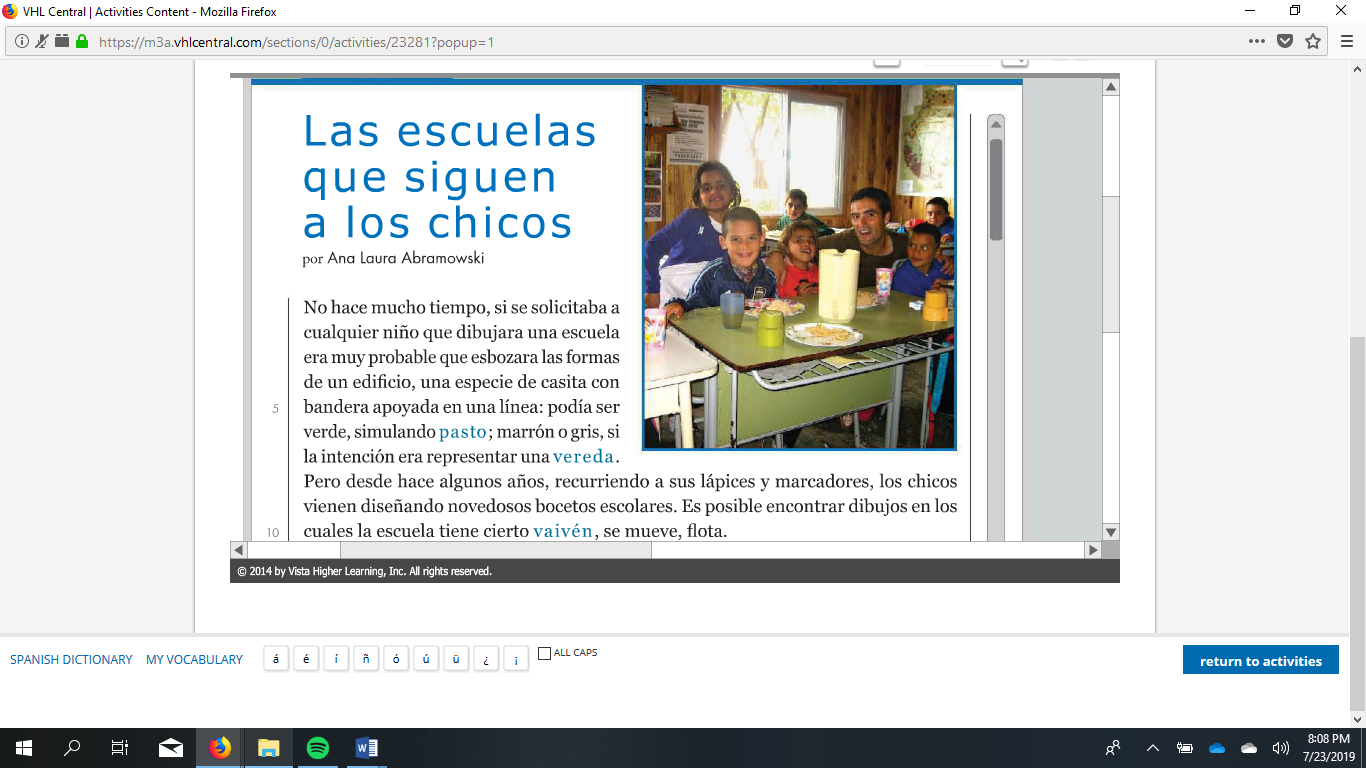 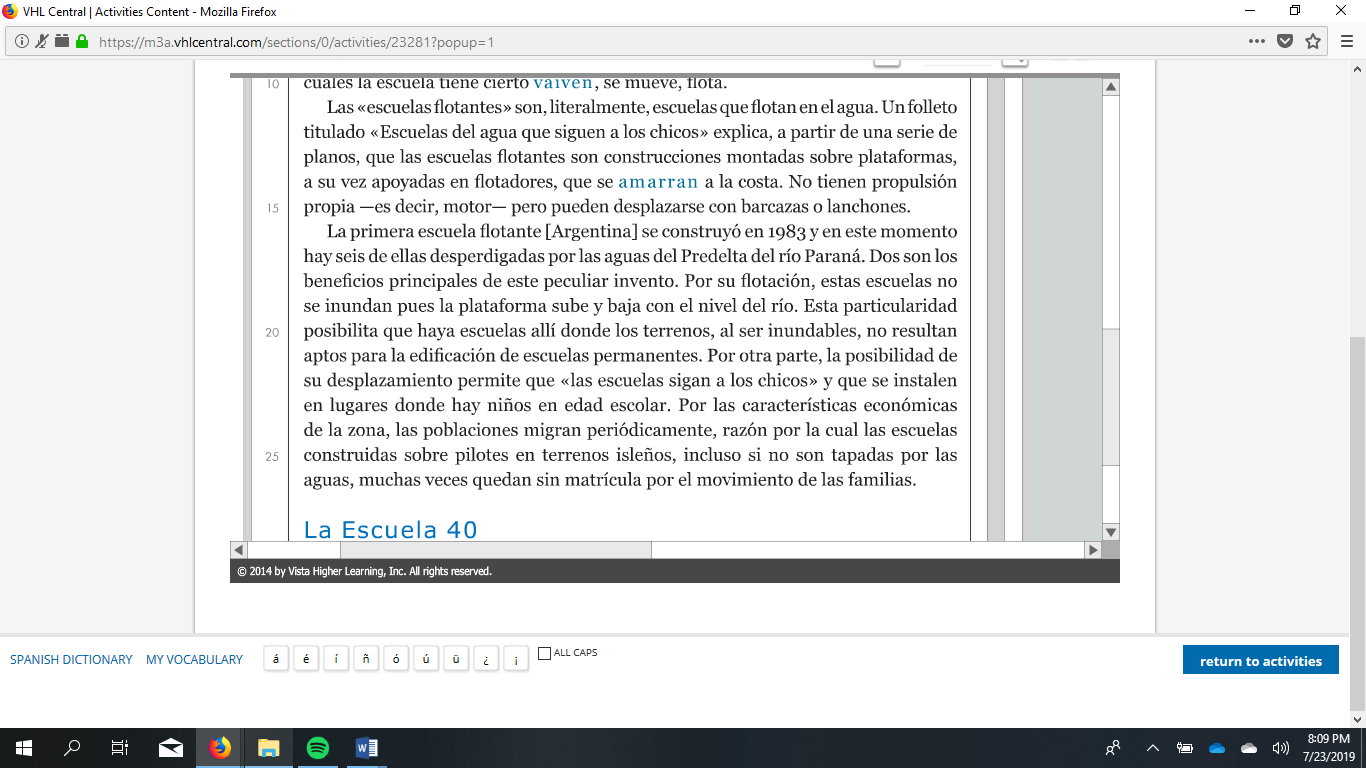 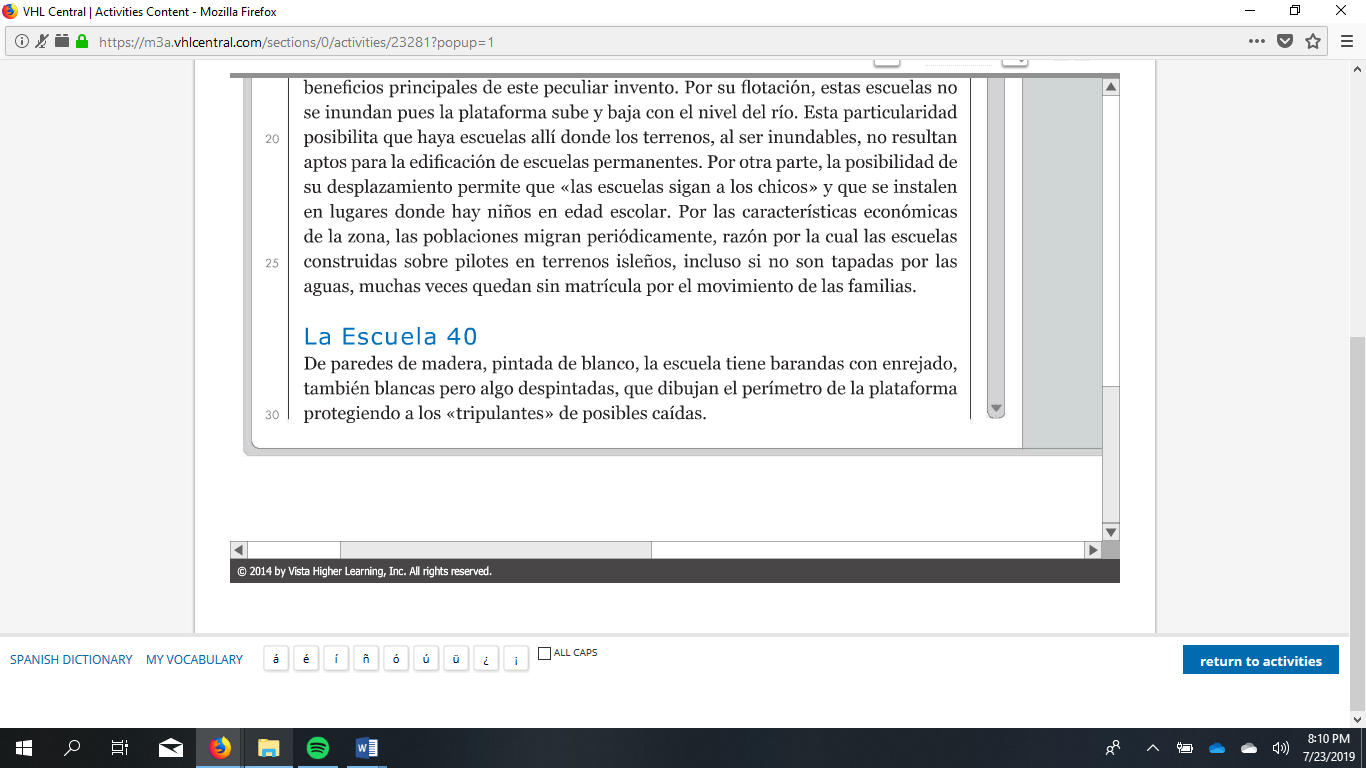 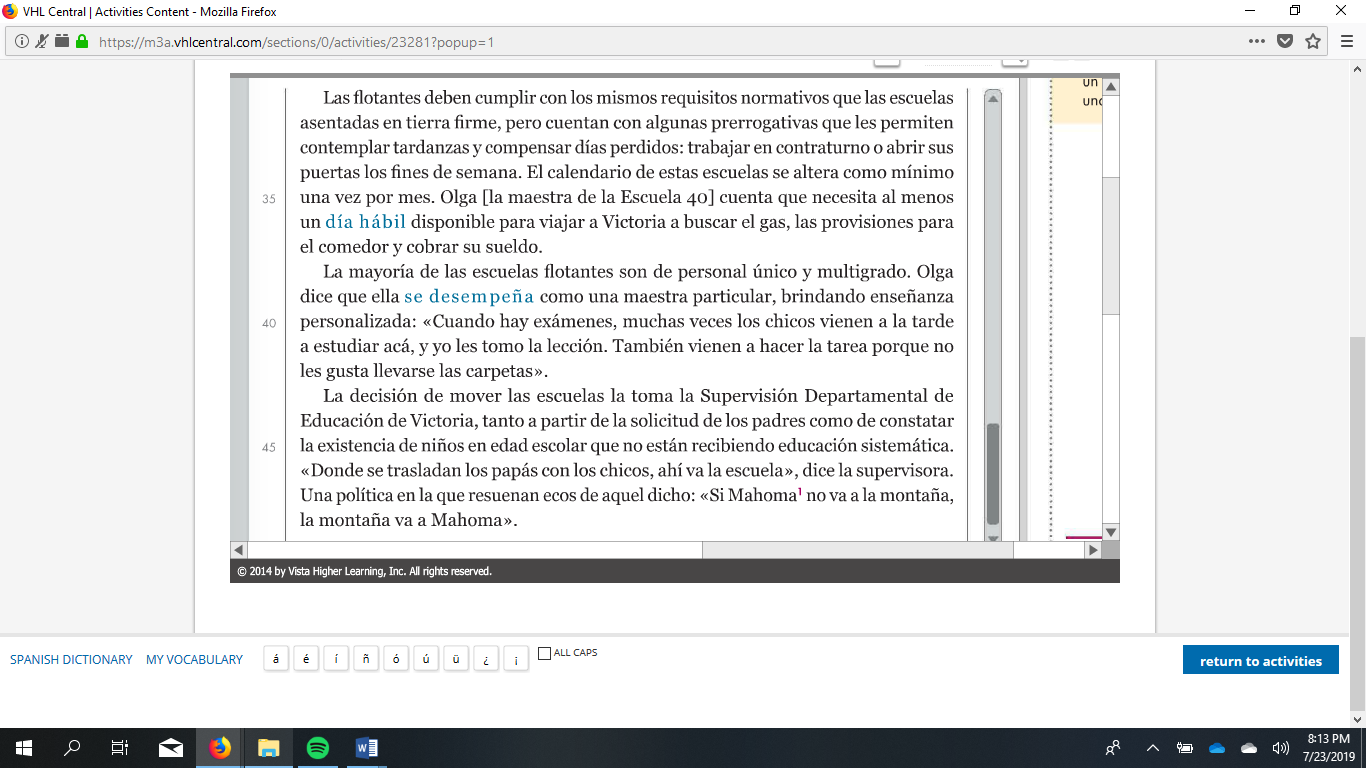 *****Escribe todas las palabras que no sabes en inglés.Estrategia: VisualizarImagina que estás visitando una escuela flotante en el río Paraná en Argentina. Completa las oraciones con la opción que mejor encaje en cada descripción.El ______ de la escuela flotante debe ser parecido al de un barco grande.entusiasmadosprocesosonidovaivénvientoSeguramente los niños estarán muy ______ cuando lleguen a la escuela.entusiasmadosprocesosonidovaivénvientoCuando llueve mucho, el ______ sobre el techo debe ser muy fuerte.entusiasmadosprocesosonidovaivénvientoCuando hace mucho calor, el ______ debe ser muy refrescante.entusiasmadosprocesosonidovaivénvientoCon solo una maestra, el ______ de aprendizaje debe ser colaborativo.entusiasmadosprocesosonidovaivénvientoEspañol 5  -  Trabajo de estante del Tema 4  -  Contexto 1  -  Lectura 1.2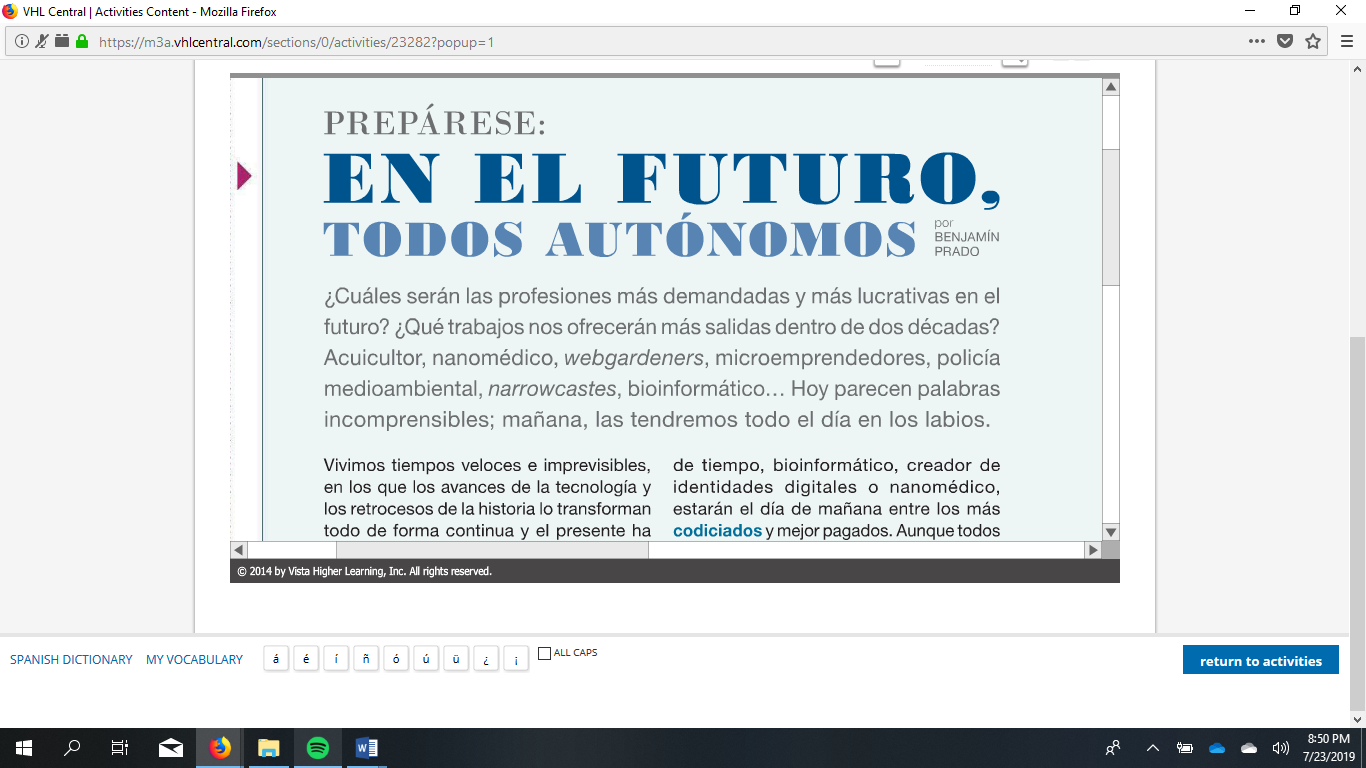 *****Escribe todas las palabras que no sabes en inglés.Contesta las preguntas según el texto.¿Cuál será la moneda predominante en el futuro?El euroEl dólarEl yenLa cibermoneda¿Cuáles de los siguientes profesionales serán los más demandados y mejor pagados en el futuro, según el artículo?Médicos, abogados e ingenieros de comunicacionesGranjeros farmacéuticos, geomicrobiólogos y periodistasHackers, telecomunicólogos y relaciones públicasFabricantes de órganos, banqueros de tiempo y nanomédicosSegún el artículo, ¿en qué consistirá el trabajo del granjero farmacéutico?En cultivar plantas con el fin de que tengan propiedades nutritivas y curativasEn crear pastillas que contengan el alimento diario necesario para los individuosEn modificar genéticamente las plantas para mejorar sus propiedadesEn implantar microchips a las plantas para acelerar su crecimiento¿Qué profesionales se encargarán de los aspectos sociales?Los nanomédicos y los e-lancersLos ayudantes de networking y los psicólogos a distanciaLos telecomunicólogosLos microemprendedores y los terapeutas en línea¿Qué frase resume mejor el propósito del artículo?Informar al lector sobre el panorama profesional del futuro, según diferentes estudios y análisisHacer recomendaciones a estudiantes que necesitan elegir una carreraPredecir la situación de los trabajadores autónomos en las próximas décadasCompartir con el lector los resultados de un estudio sobre el porvenir de la tecnologíaEspañol 5  -  Trabajo de estante del Tema 4  -  Contexto 2  -  Lectura 2.1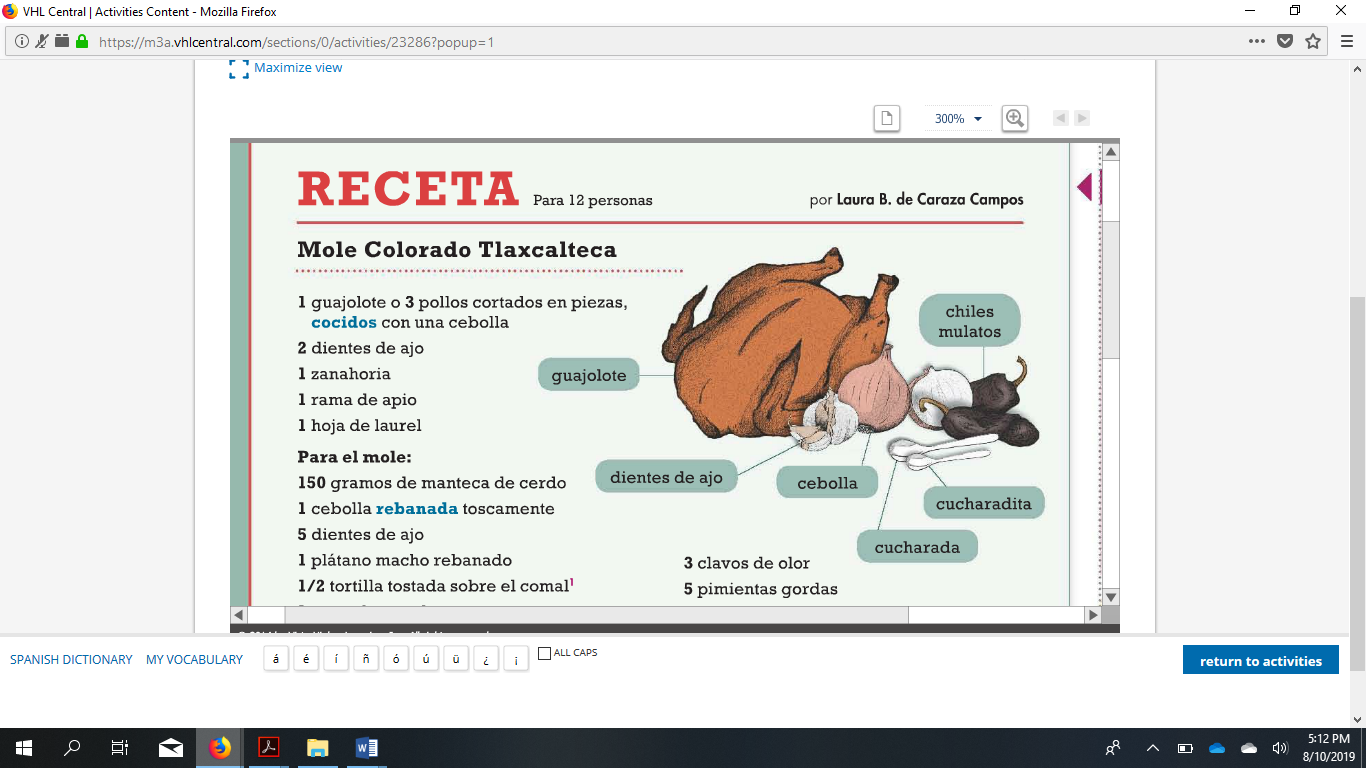 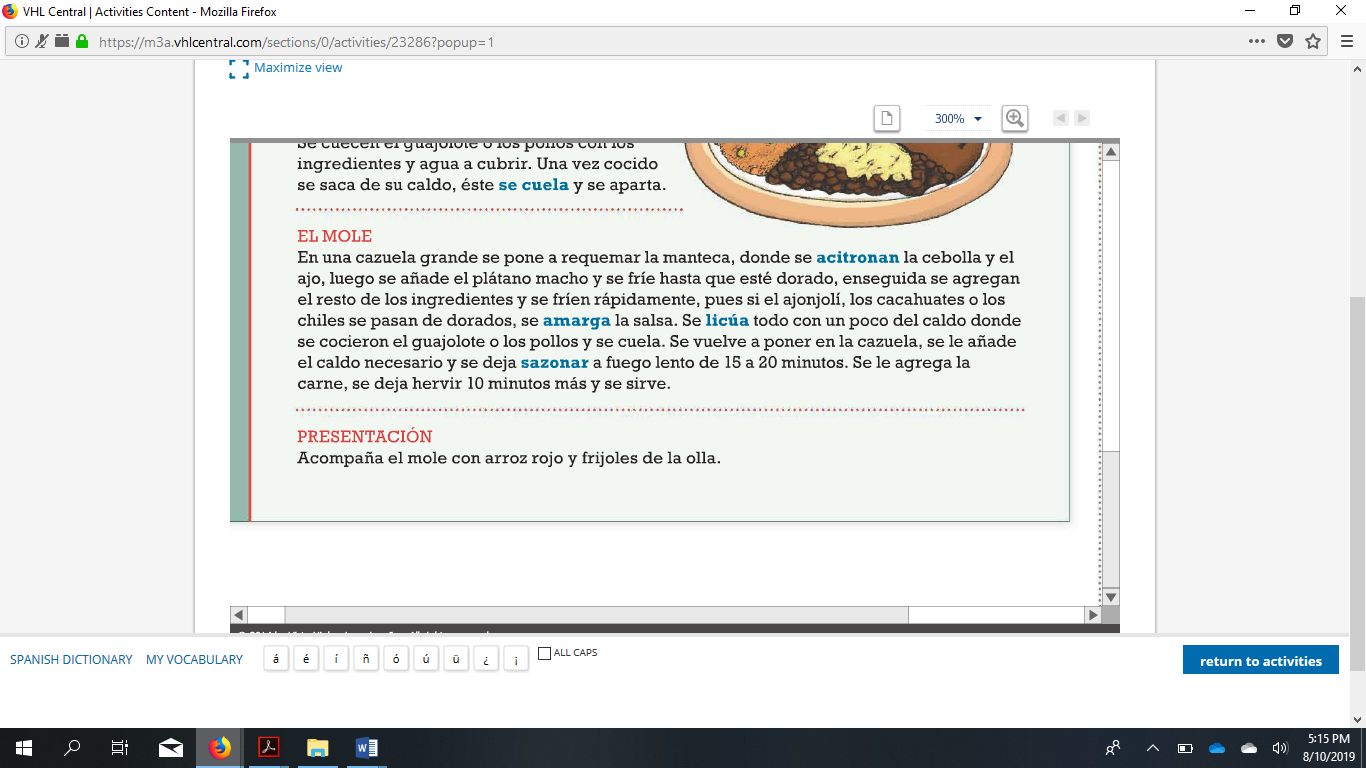 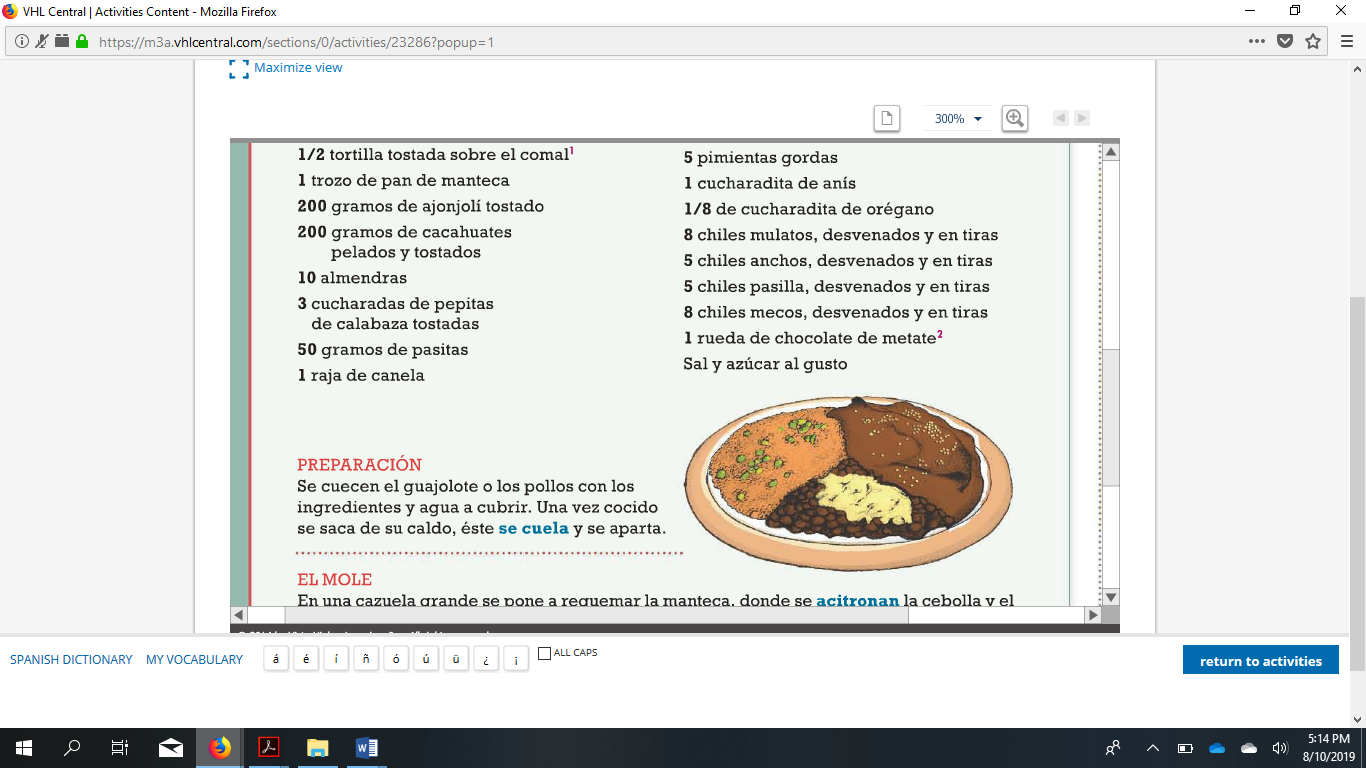 *****Escribe todas las palabras que no sabes en inglés.Calcular los equivalentesBusca en Internet un convertidor de medidas para buscar los equivalentes de estas cantidades.50 gramos = _____ cucharada(s)150 gramos = _____ onza(s)200 gramos = _____ taza(s)3 cucharadas = _____ cucharaditas1 cucharadita = _____ gramo(s)Identificar los alimentosEscoge la categoría apropriada para cada grupo de alimentos.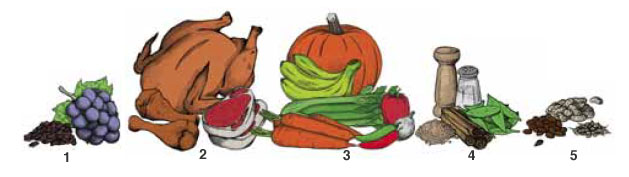 ___ frutas___ verduras___ carnes___ nueces y semillas___ especies Español 5  -  Trabajo de estante del Tema 4  -  Contexto 2  -  Lectura 2.2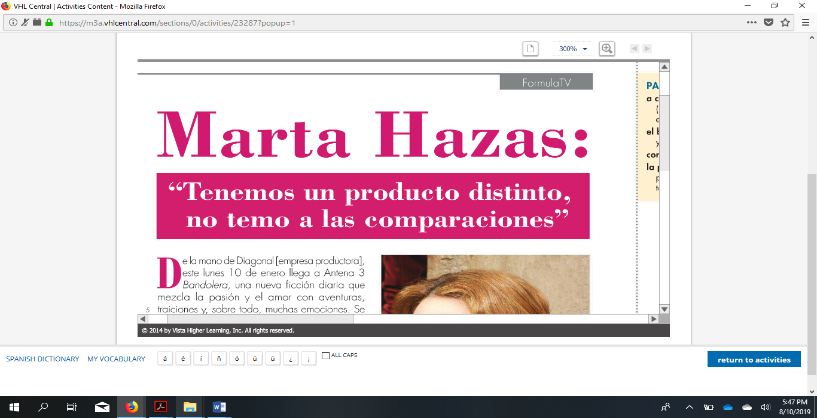 *****Escribe todas las palabras que no sabes en inglés.Estrategia: Identificar perspectivas culturalesObserva bien la manera en que las perspectivas y preferencias se expresan. Identifica valores, gustos y expectativas que forman la base de los rasgos culturales. También compara las referencias culturales con tu propio punto de vista. Nuestras perspectivas personales reflejan una variedad de influencias: el género, la educación, la cultura, las normas contemporáneas, la profesión, las expectativas o preferencias personales, y muchas más.Para cada una de las siguientes citas, elige la perspectiva o valor que refleja.___ "Bandolera, una nueva ficción diaria que mezcla la pasión y el amor con aventuras, traiciones y, sobre todo, muchas emociones..."___ "Una quiere ser actriz precisamente para vivir mundos distintos, realidades nuevas y totalmente diferentes a la suya".___ "Te das cuenta de que damos por hecho una serie de cosas, por vivir en una democracia, sin embargo, al remontarte en el tiempo te sorprende un montón de cosas".___ "Es un lenguaje también muy llano, es Andalucía en el siglo XIX, gente de la tierra, no es un lenguaje muy elaborado".___ "Me gusta verla a través de una serie de televisión, pero creo que las mujeres lo teníamos muy complicado para vivir en esta época".___ "El ser protagonista supone tener muchísimas secuencias. Me he dado cuenta de que en El internado vivía muy bien [risas]. Aquí en Bandolera estoy muy contenta. Estoy trabajando más que nunca, pero el trabajo me compensa".Español 5  -  Trabajo de estante del Tema 4  -  Contexto 3  -  Lectura 3.1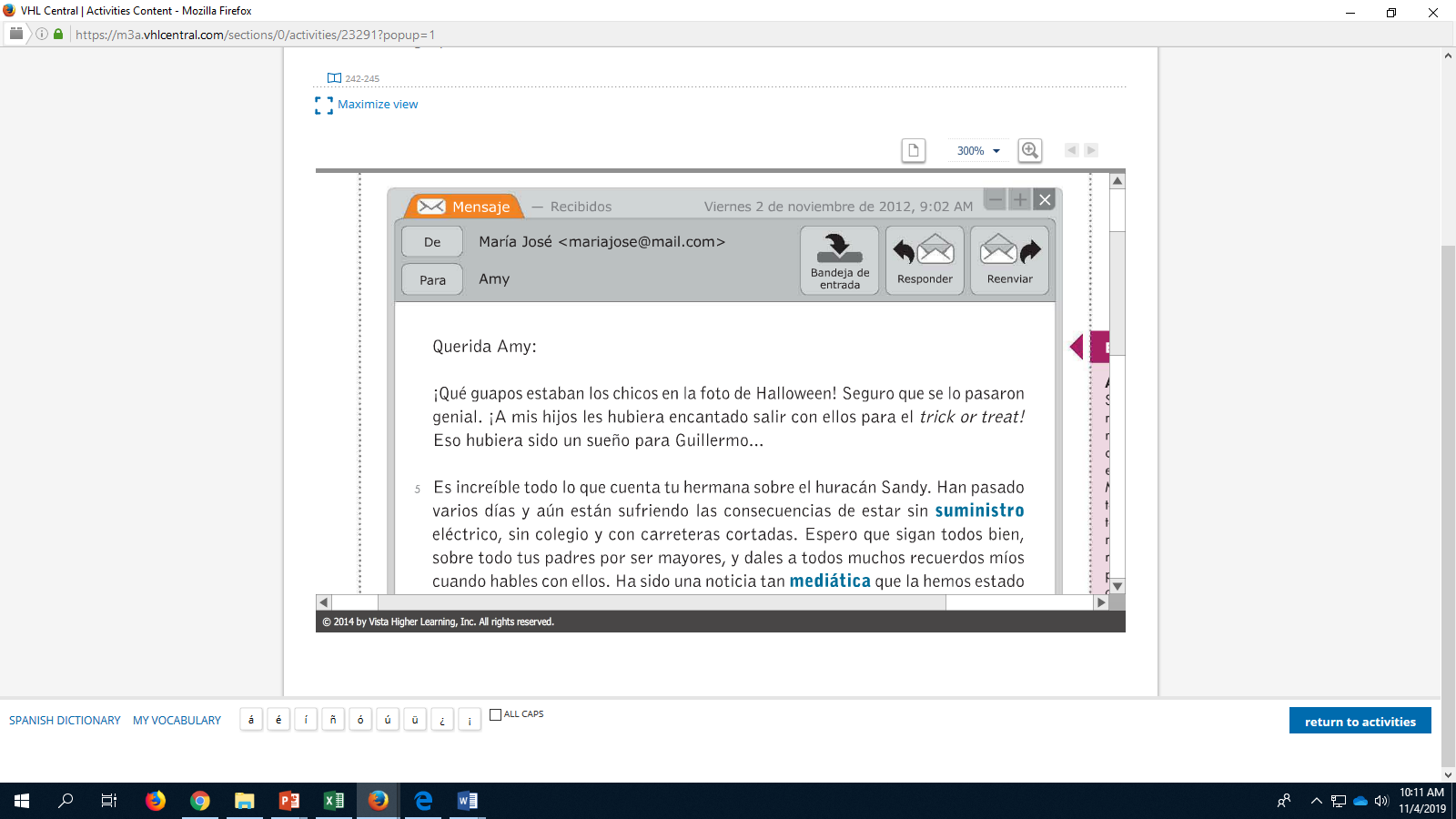 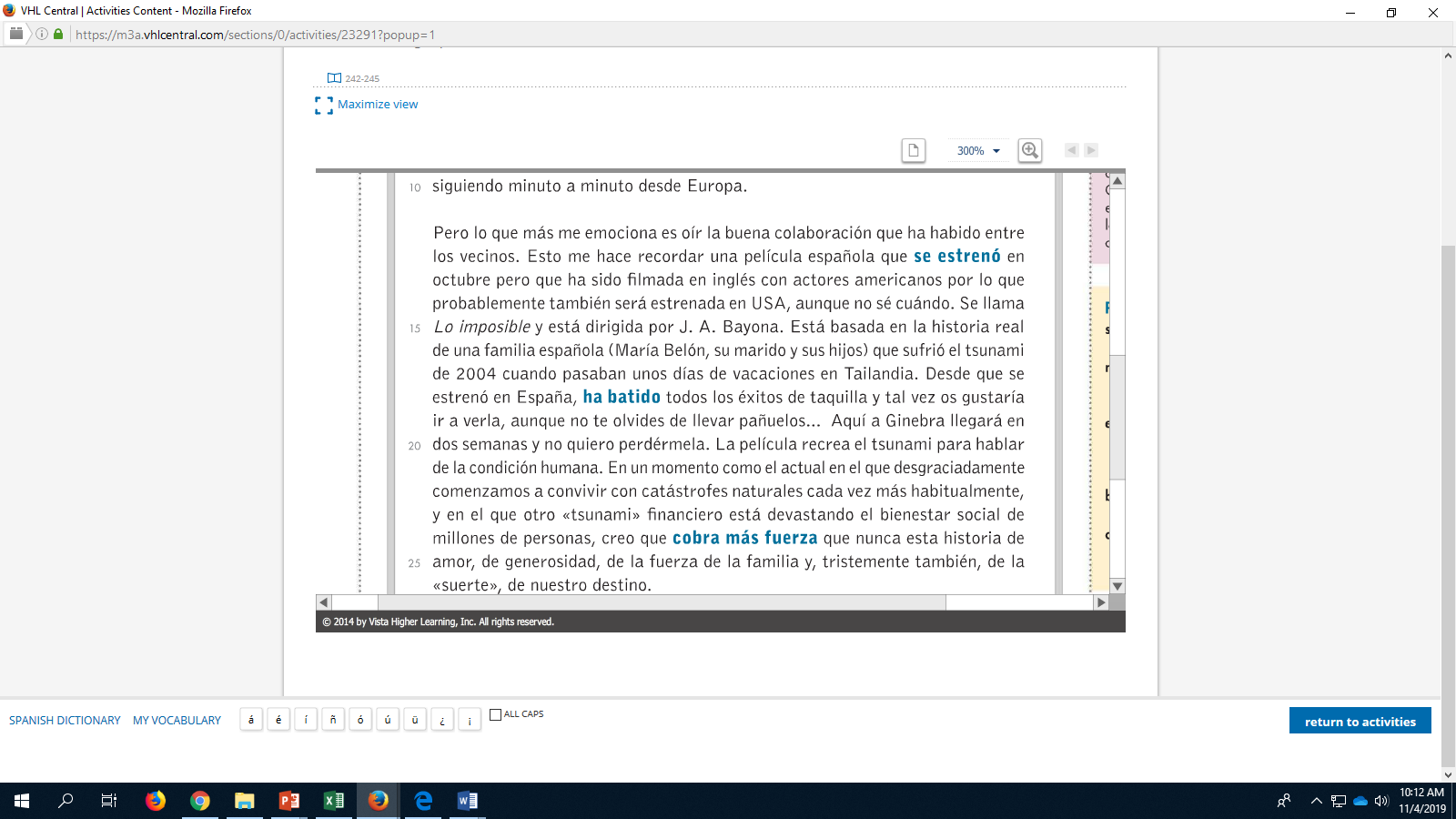 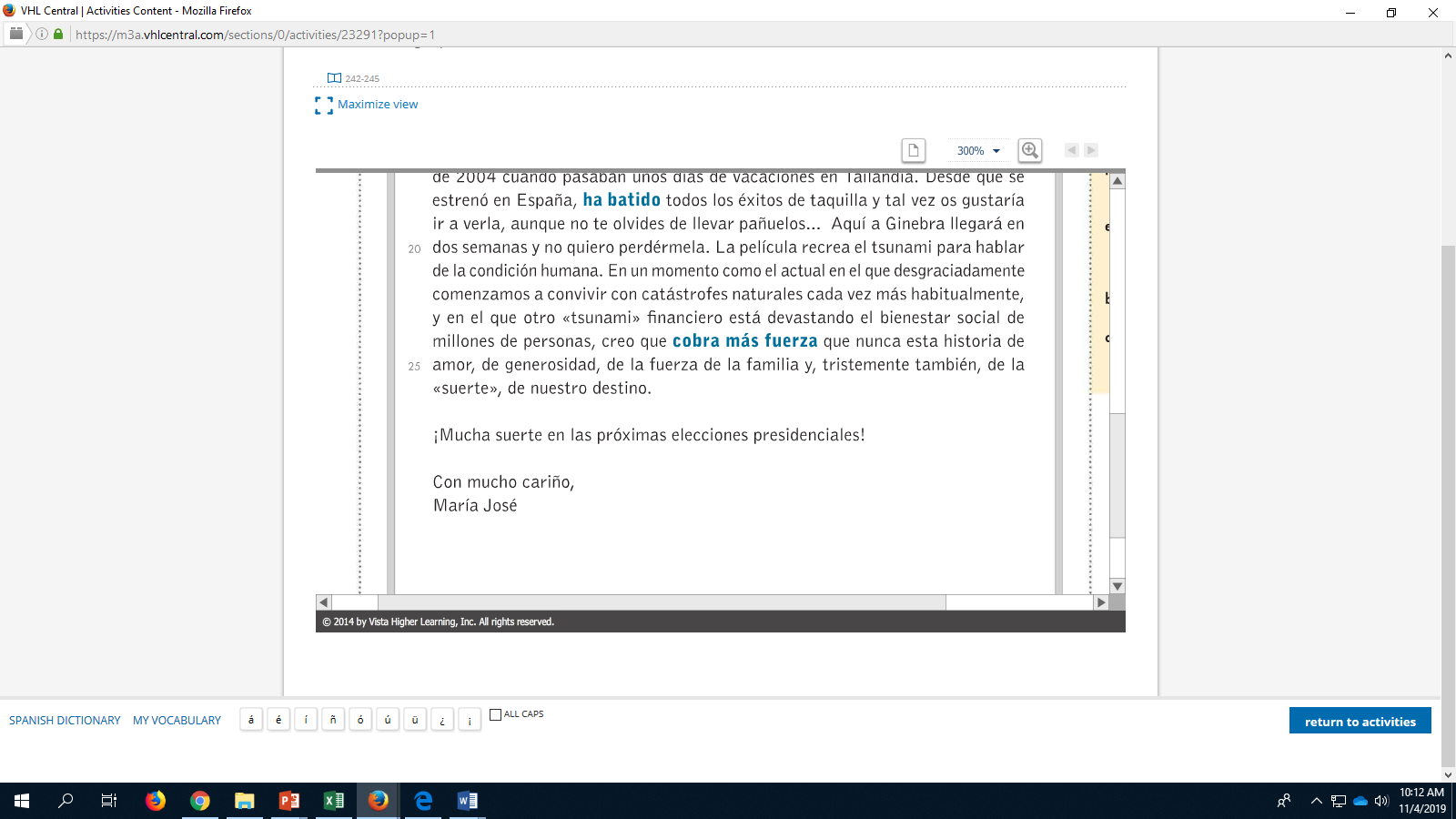 *****Escribe todas las palabras que no sabes en inglés.Estrategia: Analizar el estilo Se puede conocer mucho de la autora y su relación con la receptora del mensaje si analizas el estilo de escritura. Mientras lees, observa el tono, el registro y los temas discutidos; busca referencias y expresiones regionales, e identifica perspectivas y comparaciones culturales. Considera lo que revela el estilo de escritura sobre la autora y su relación con la receptora.En las siguientes preguntas, elige la mejor respuesta para analizar el estilo del mensaje electrónico.    1.  Describe el registro de la escritura.ProfesionalPersonalLiterarioConsultivo    2.  ¿Cómo cambia el tono a lo largo del mensaje?Expresa emociones que van desde la alegría hasta la preocupación y la melancolía.El tono es divertido y ligero.El tono es deprimente.El mensaje va de lo personal a lo político.    3.  ¿A cuál región no hace referencia en el mensaje?EspañaTailandiaEstados UnidosEl Caribe    4.  ¿Cuál frase demuestra (por el vocabulario) que Maria José es de España y no de Latinoamérica?¡A mis hijos les hubiera encantado salir con ellos para el trick or treat!Espero que sigan todos bien...Tal vez os gustaría ir a verla...¡Mucha suerte en las próximas elecciones!    5.  ¿Cuál es una comparación cultural implícita o expresa en el mensaje?Los eventos climáticos extremos afectan más a Estados Unidos.Los españoles lloran más que los norteamericanos cuando ven películas.Los problemas financieros son más severos en Europa.No se celebra Halloween en Europa.Español 5  -  Trabajo de estante del Tema 4  -  Contexto 3  -  Lectura 3.2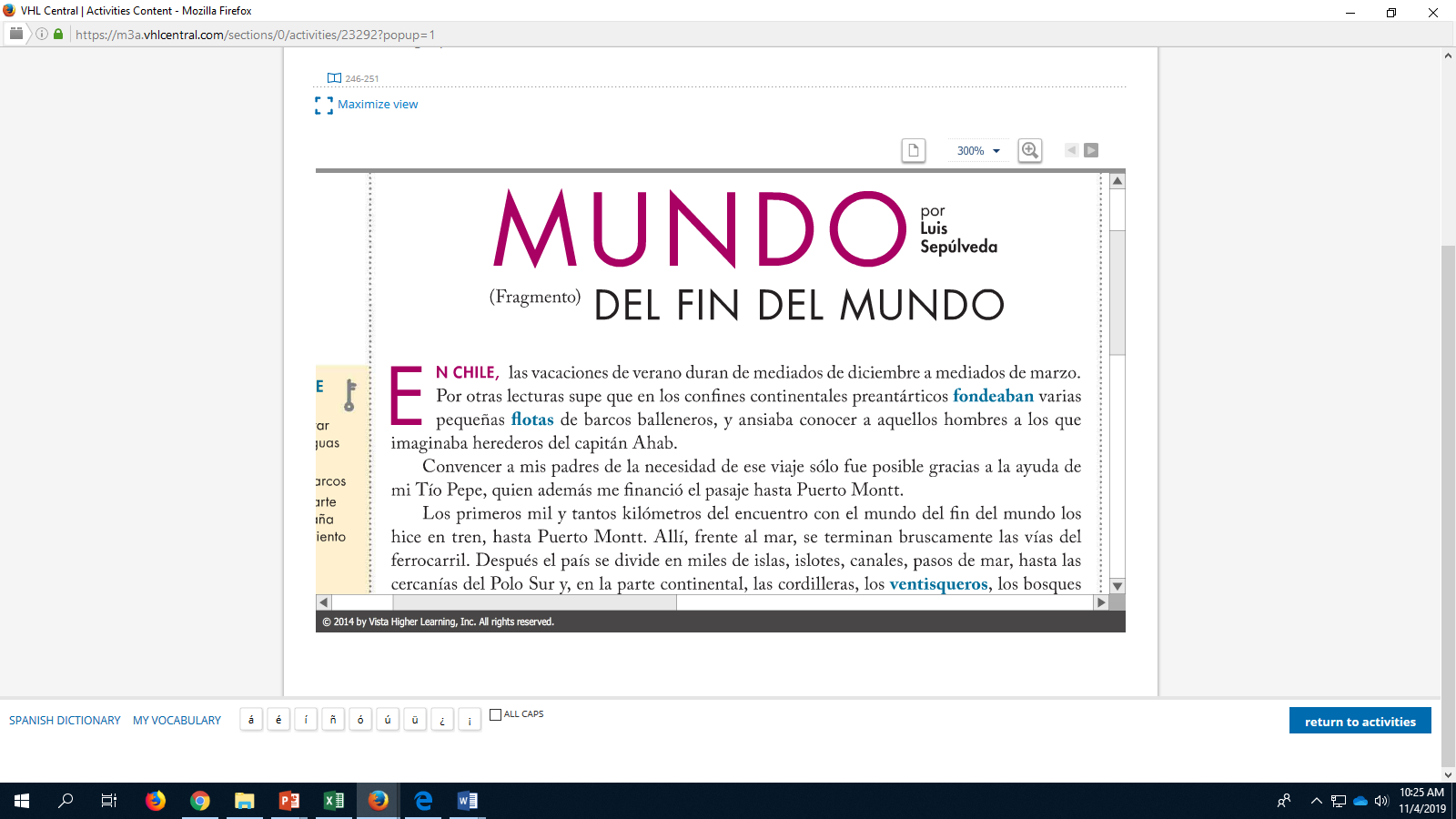 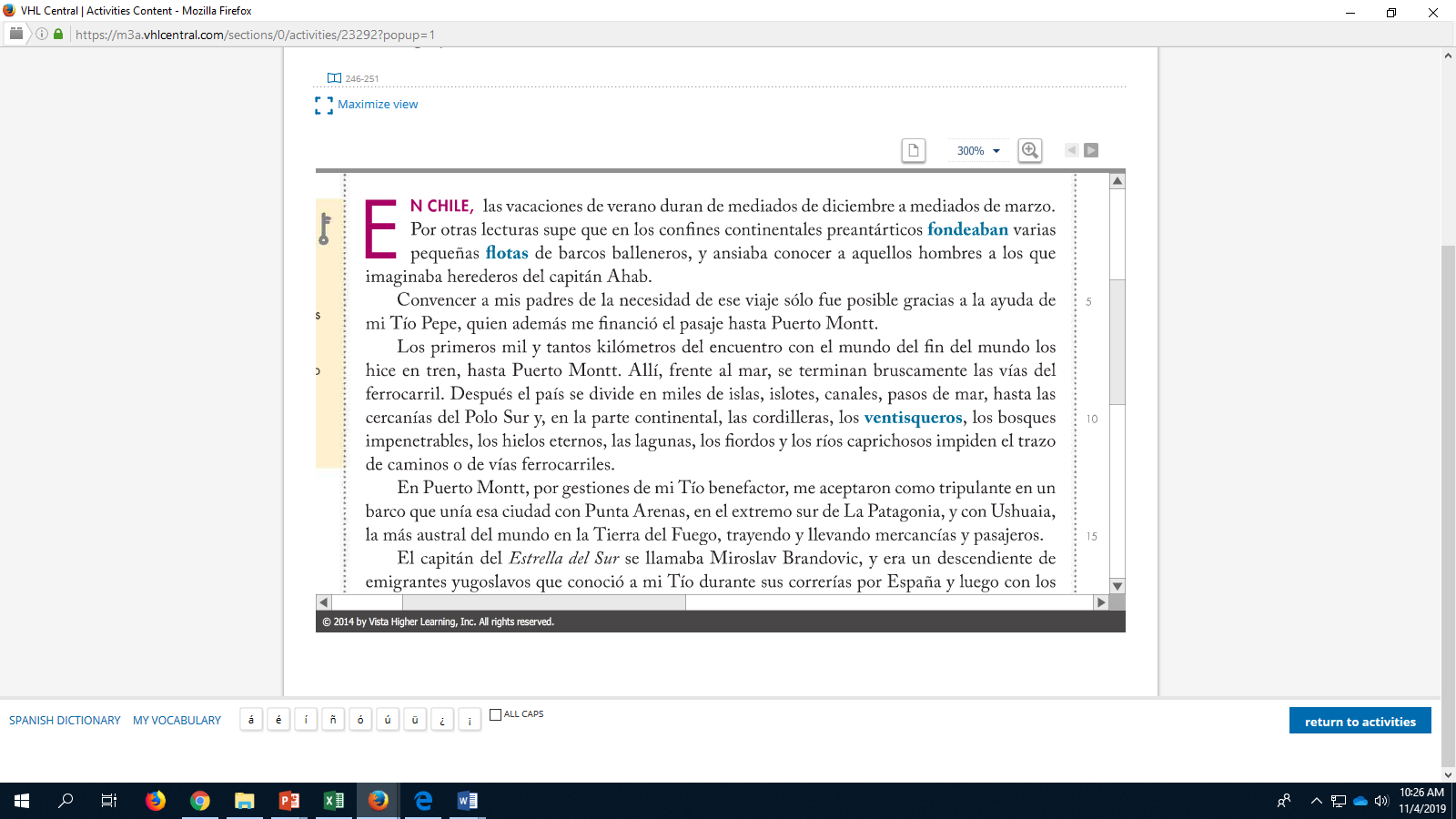 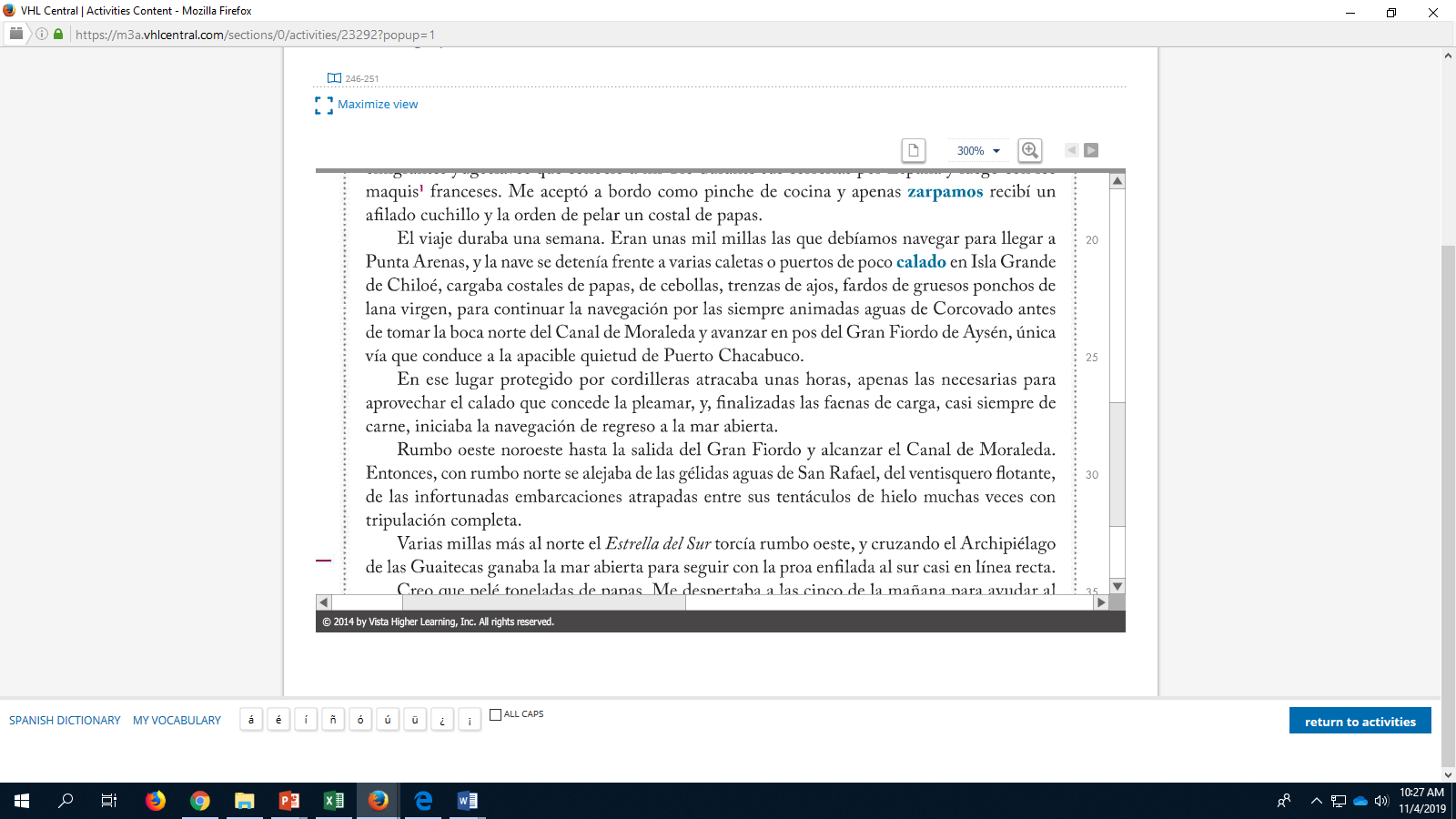 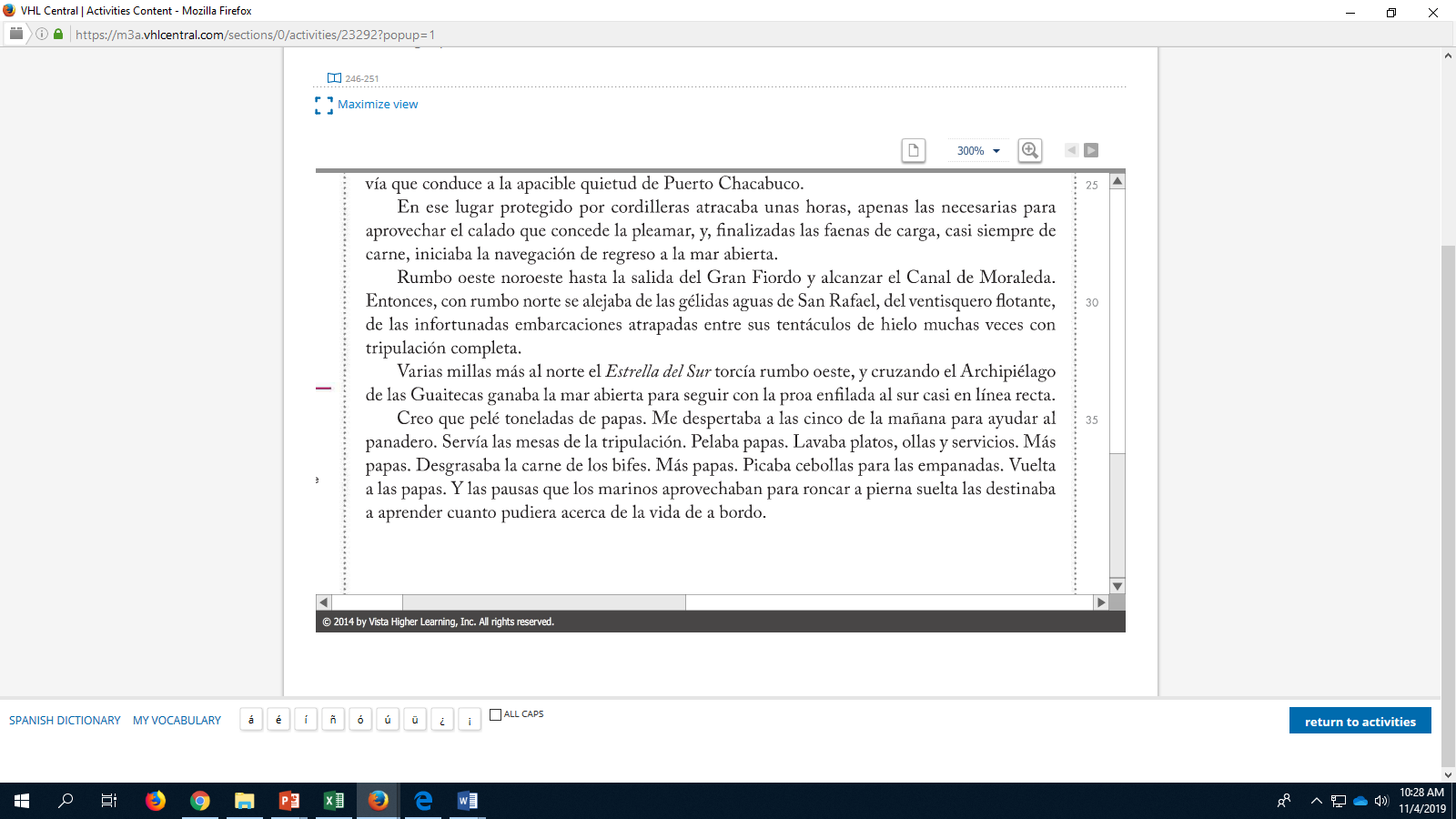 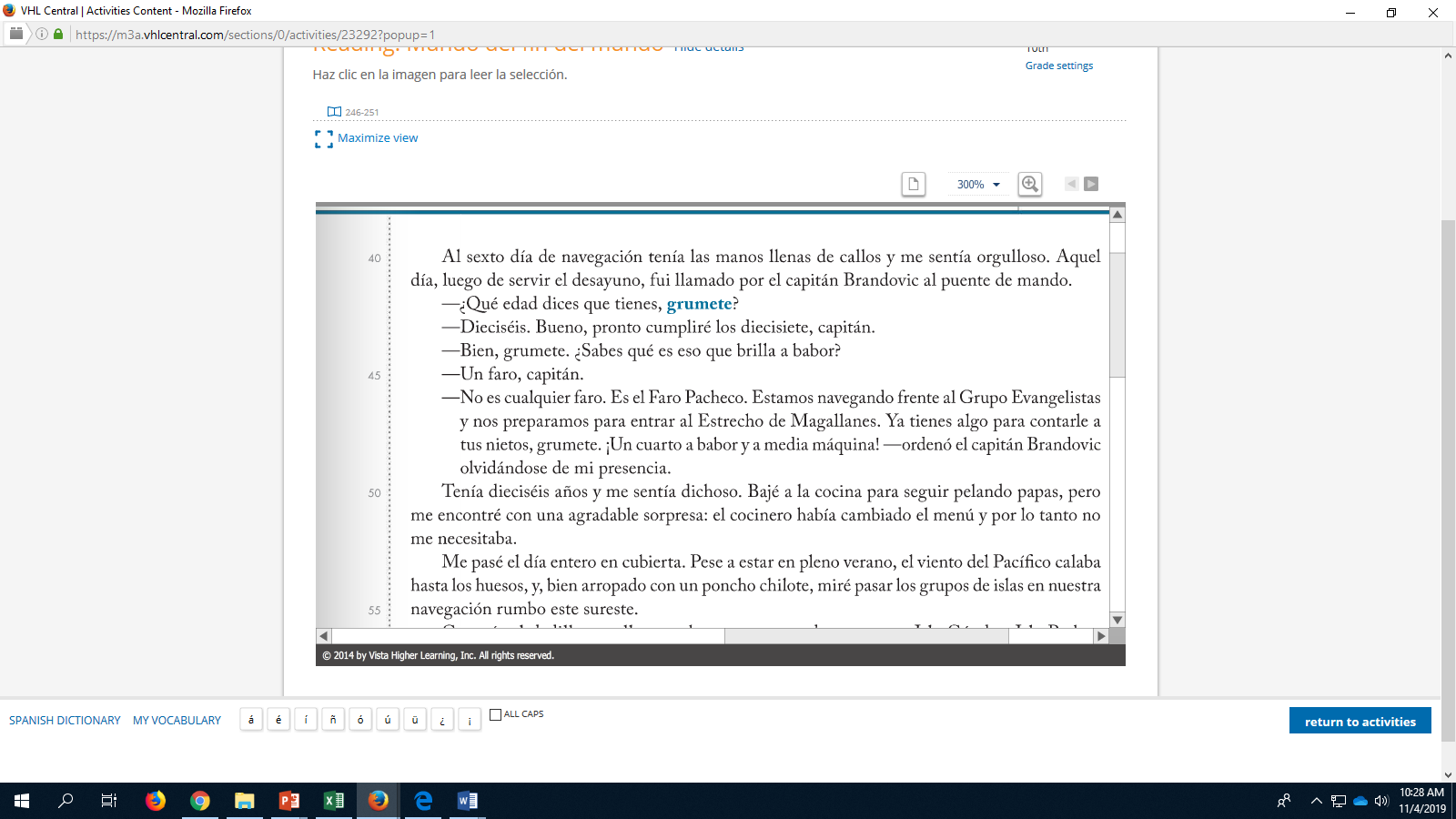 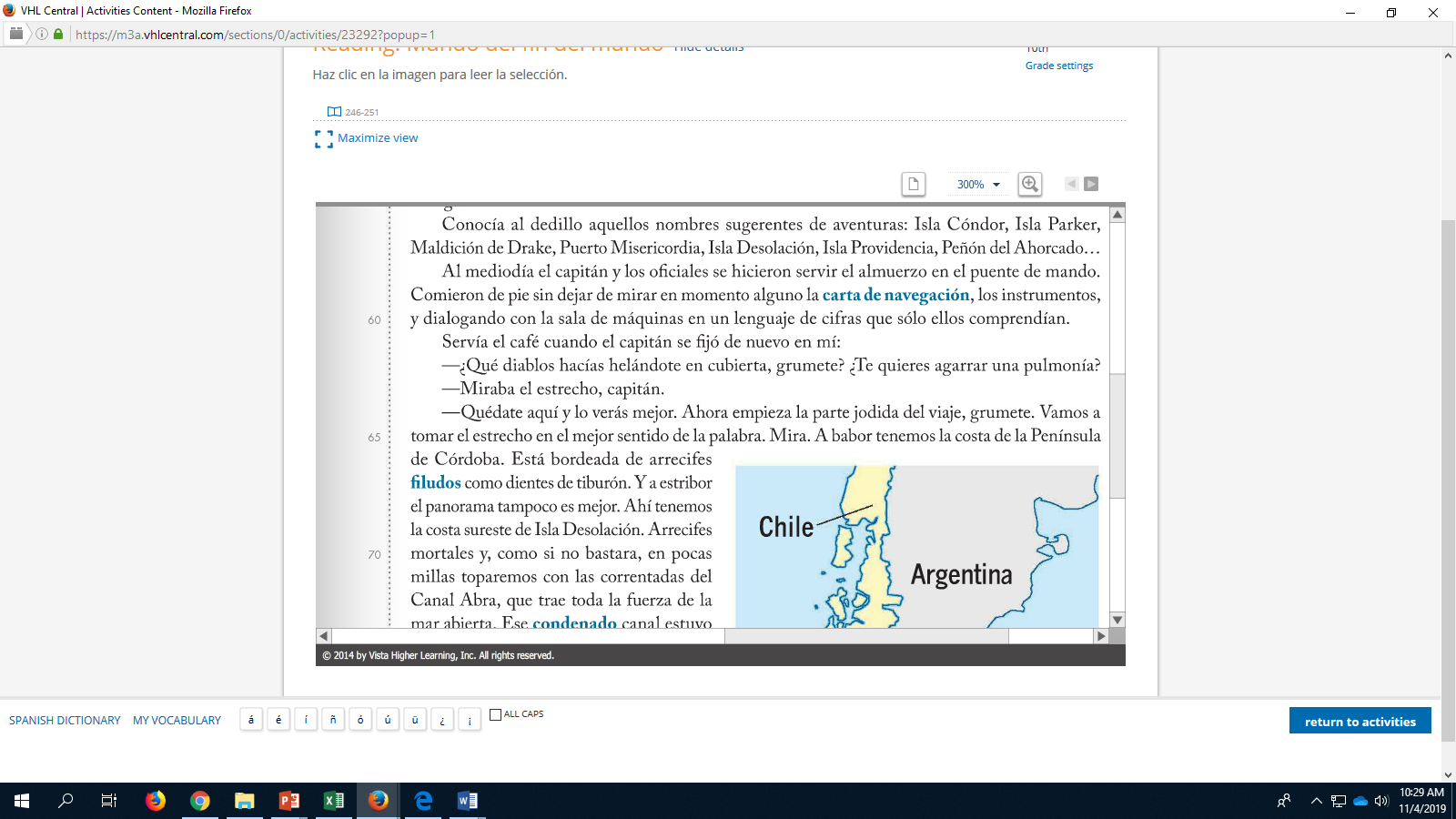 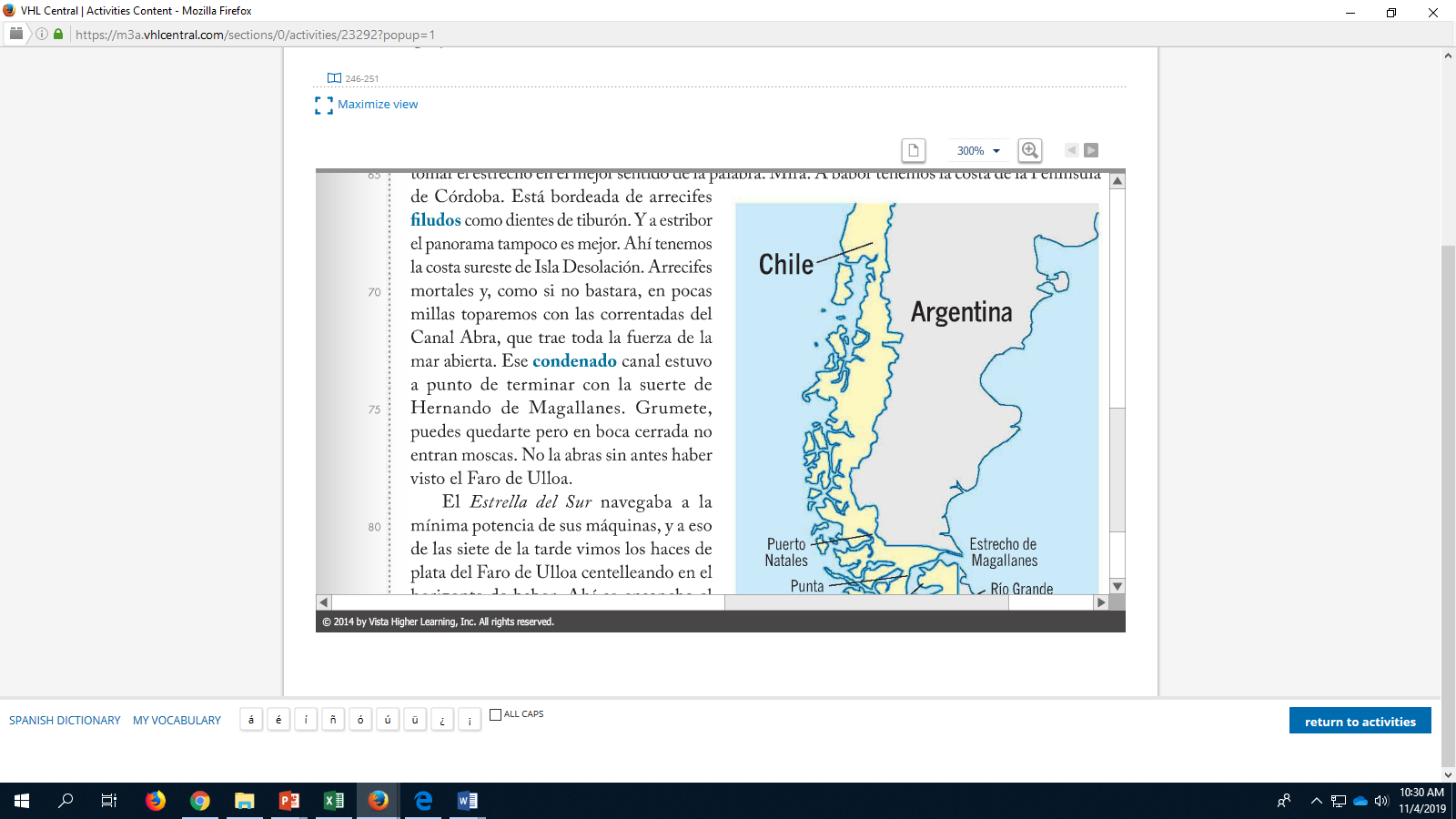 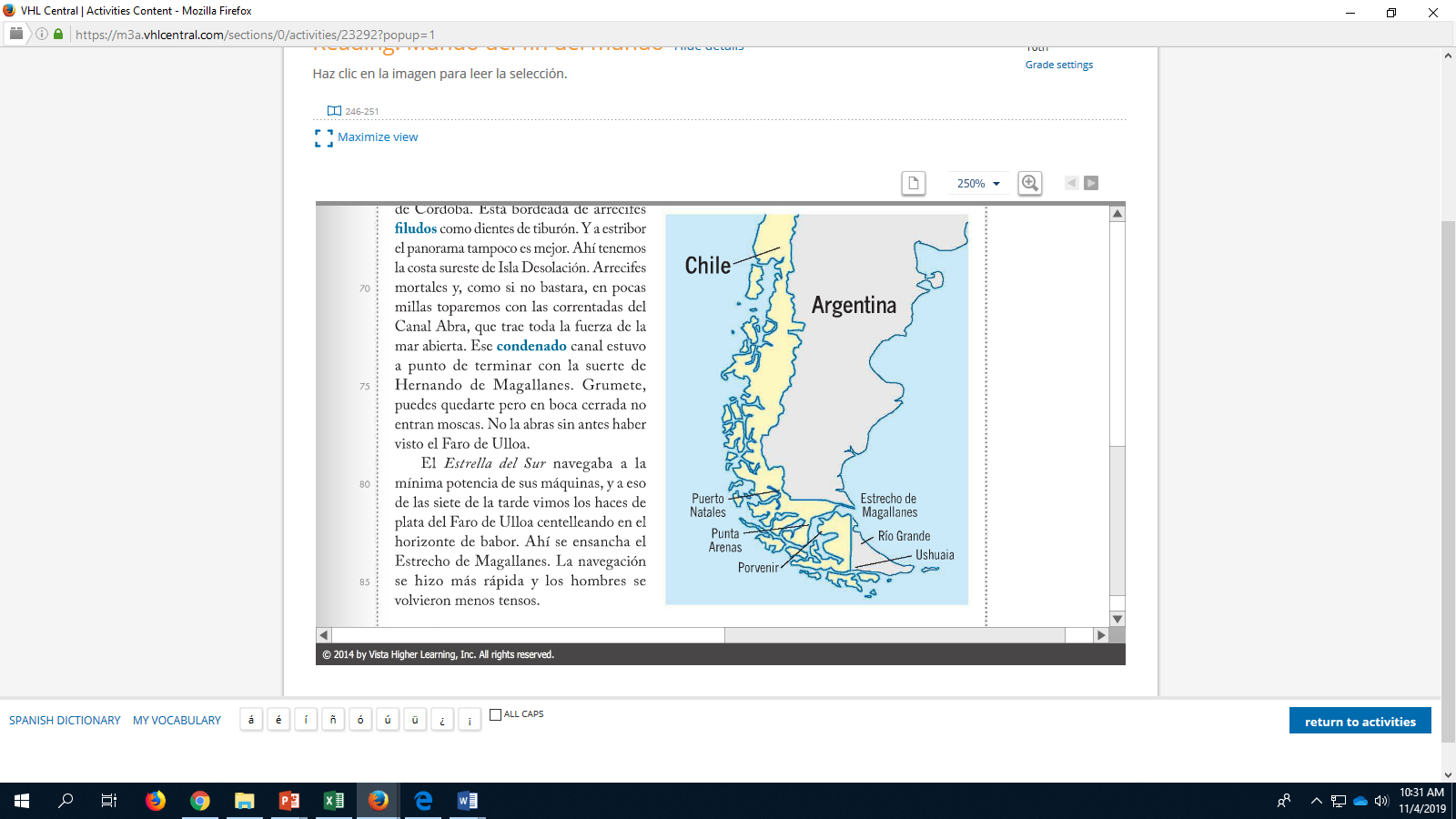 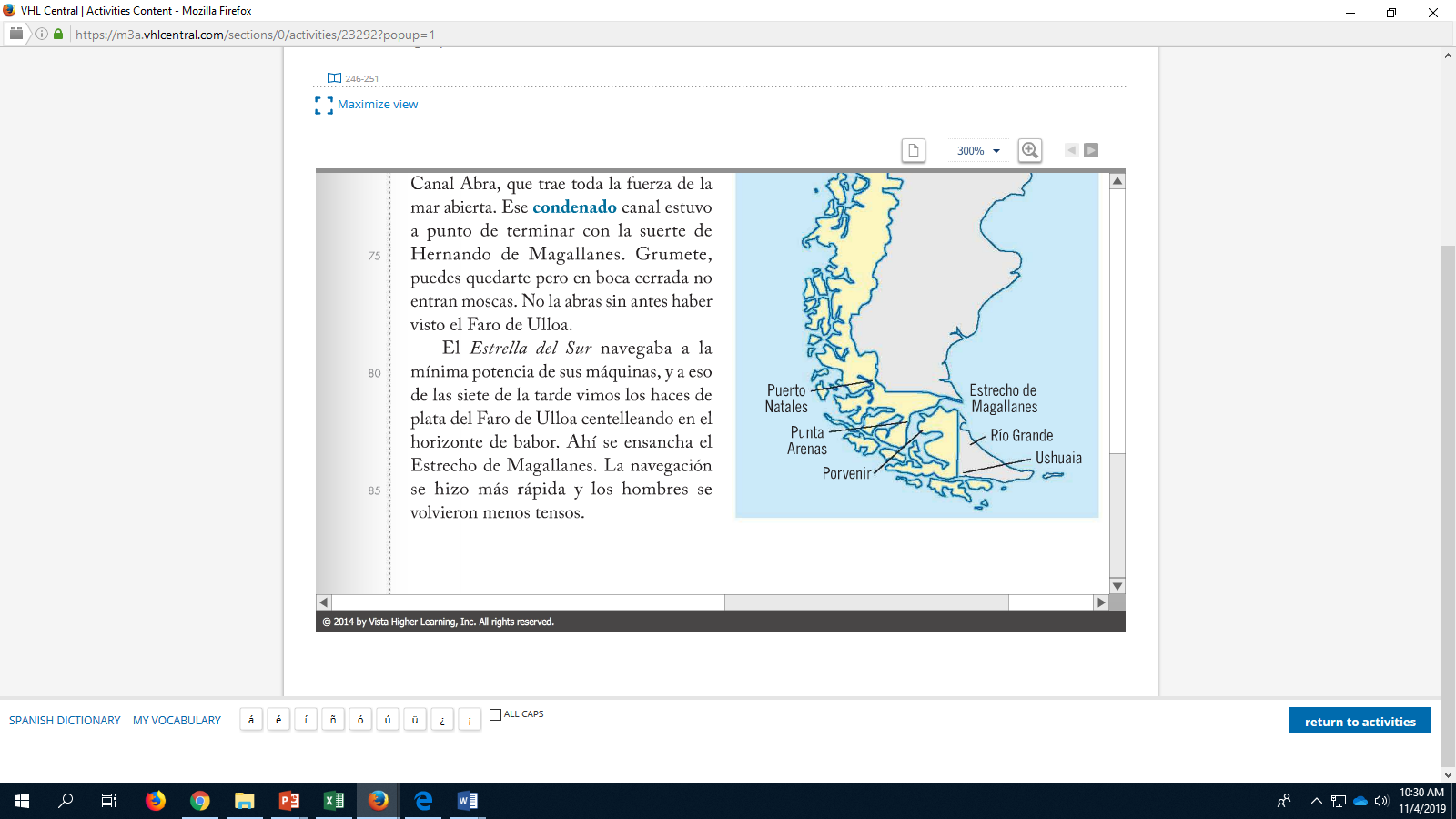 *****Escribe todas las palabras que no sabes en inglés.Estructuras: Las oraciones condicionales (con si)El viaje que el narrador describe en "Mundo del fin del mundo" podría haber terminado de forma diferente. Termina las oraciones condicionales usando la información del cuento y la forma verbal apropiada.El narrador nunca se habría embarcado en aquel viaje si...El narrador no habría tenido la oportunidad de mirar la navegación del Estrecho de Magallanes desde el puente de mando si...El capitán le dice que no abra la boca si no...El capitán no tendría que pagarle al muchacho si...El narrador no va a encontrar la casa de los Brito si....Español 5  -  Trabajo de estante del Tema 4  -  Contexto 4  -  Lectura 4.1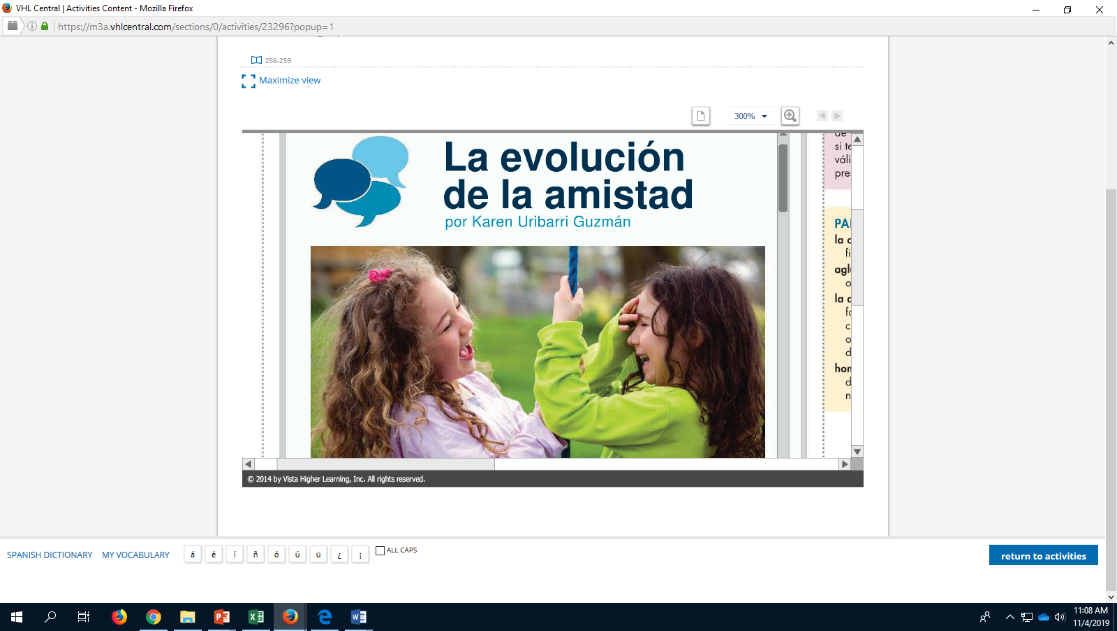 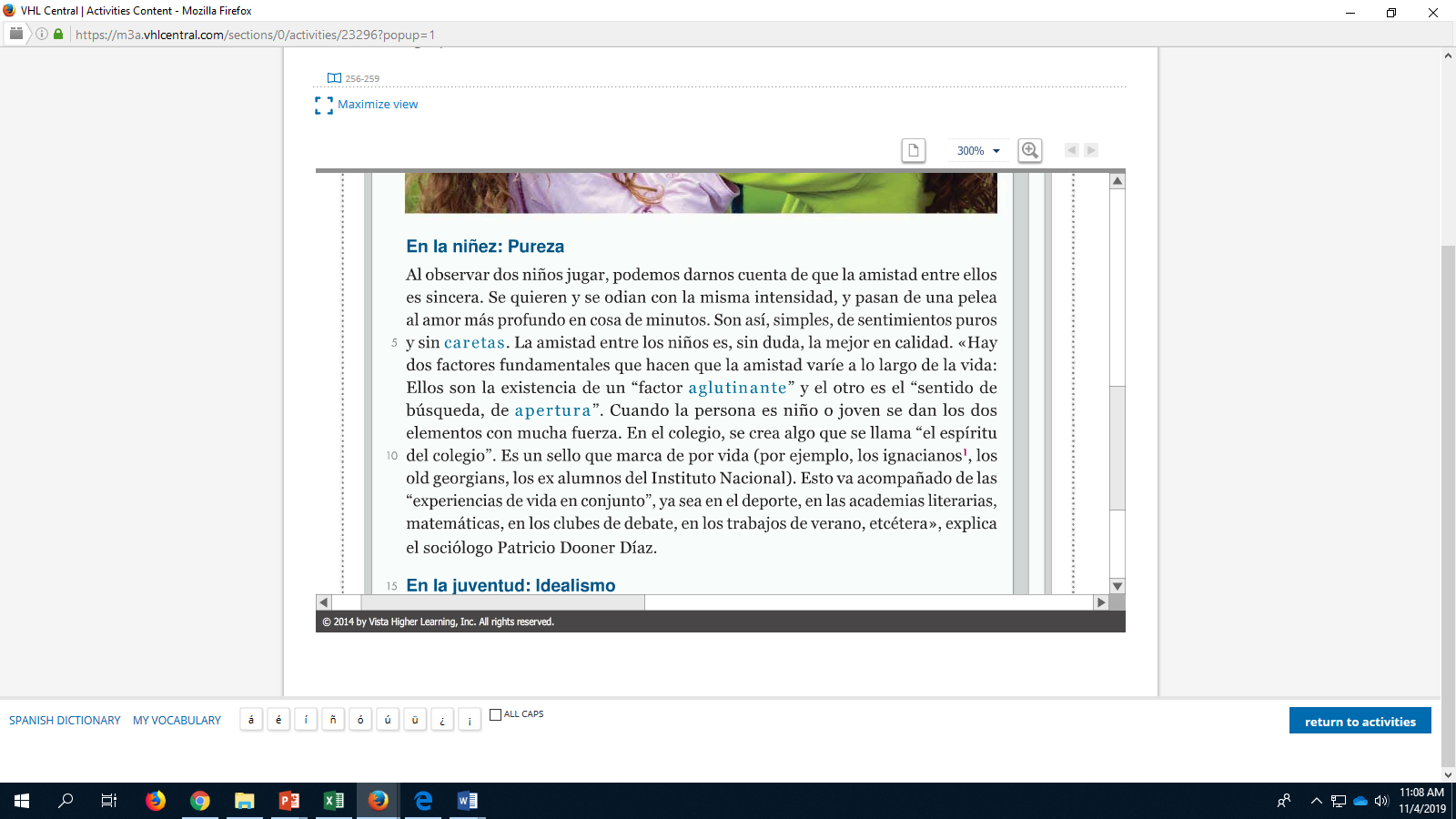 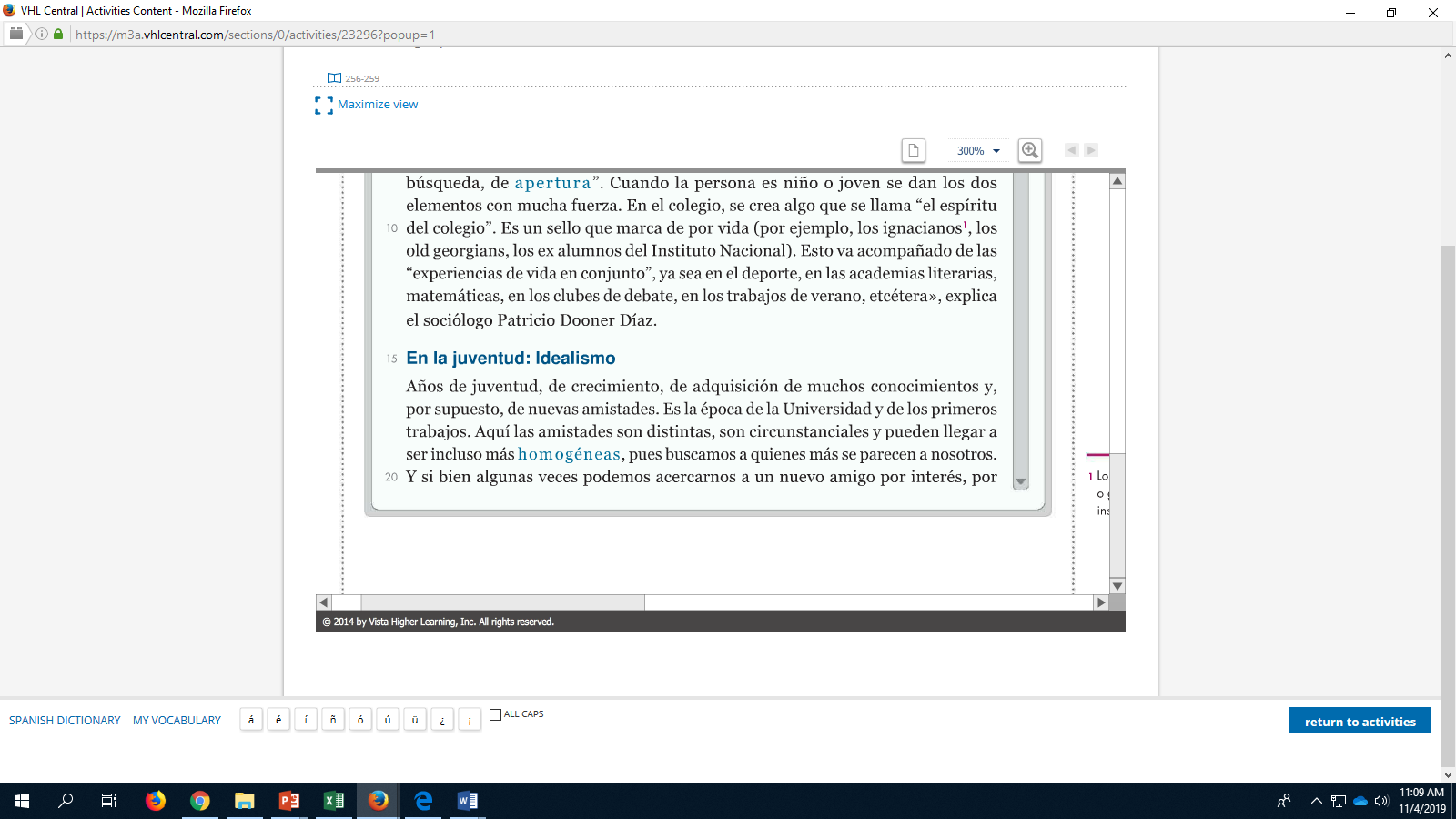 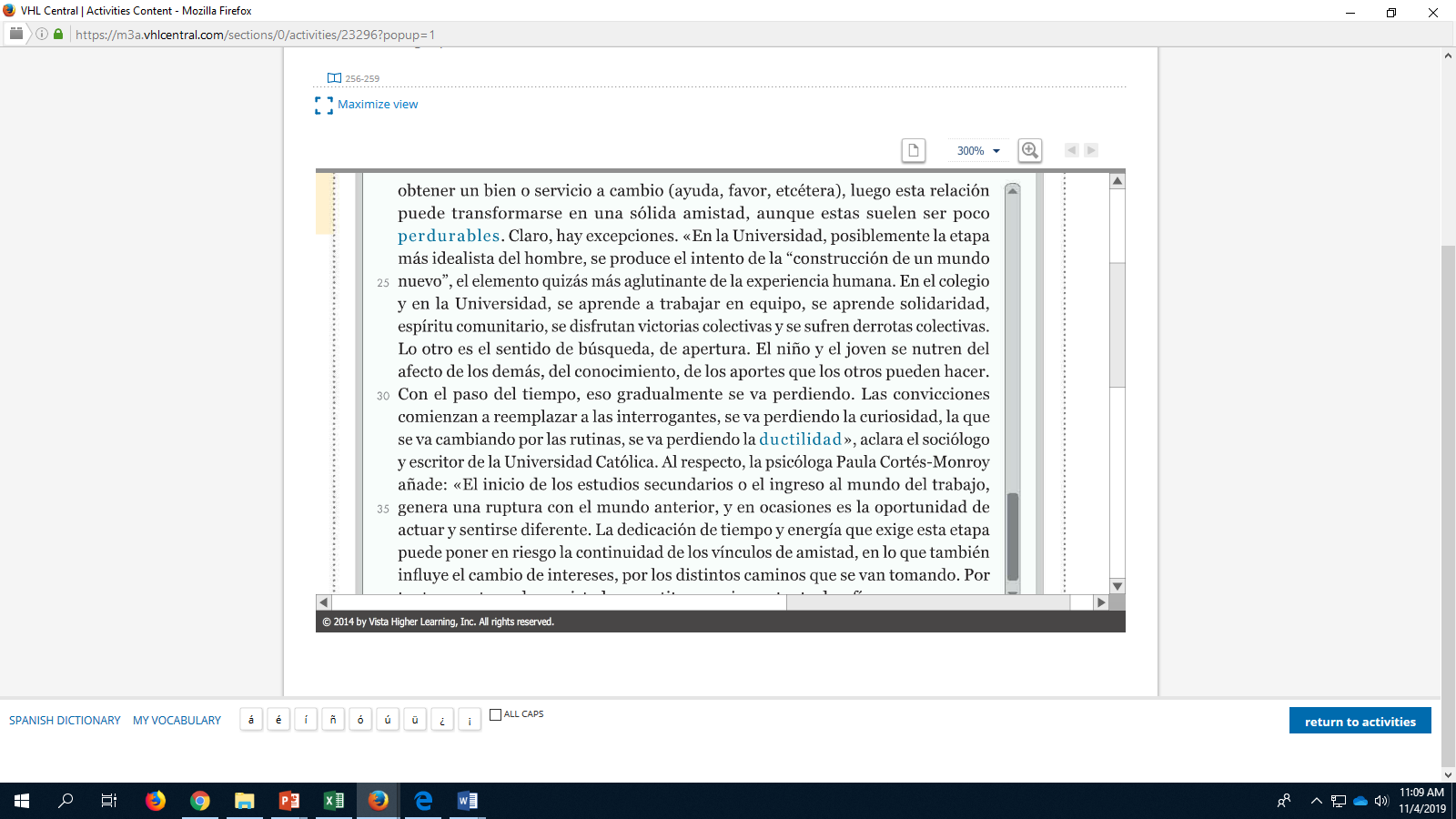 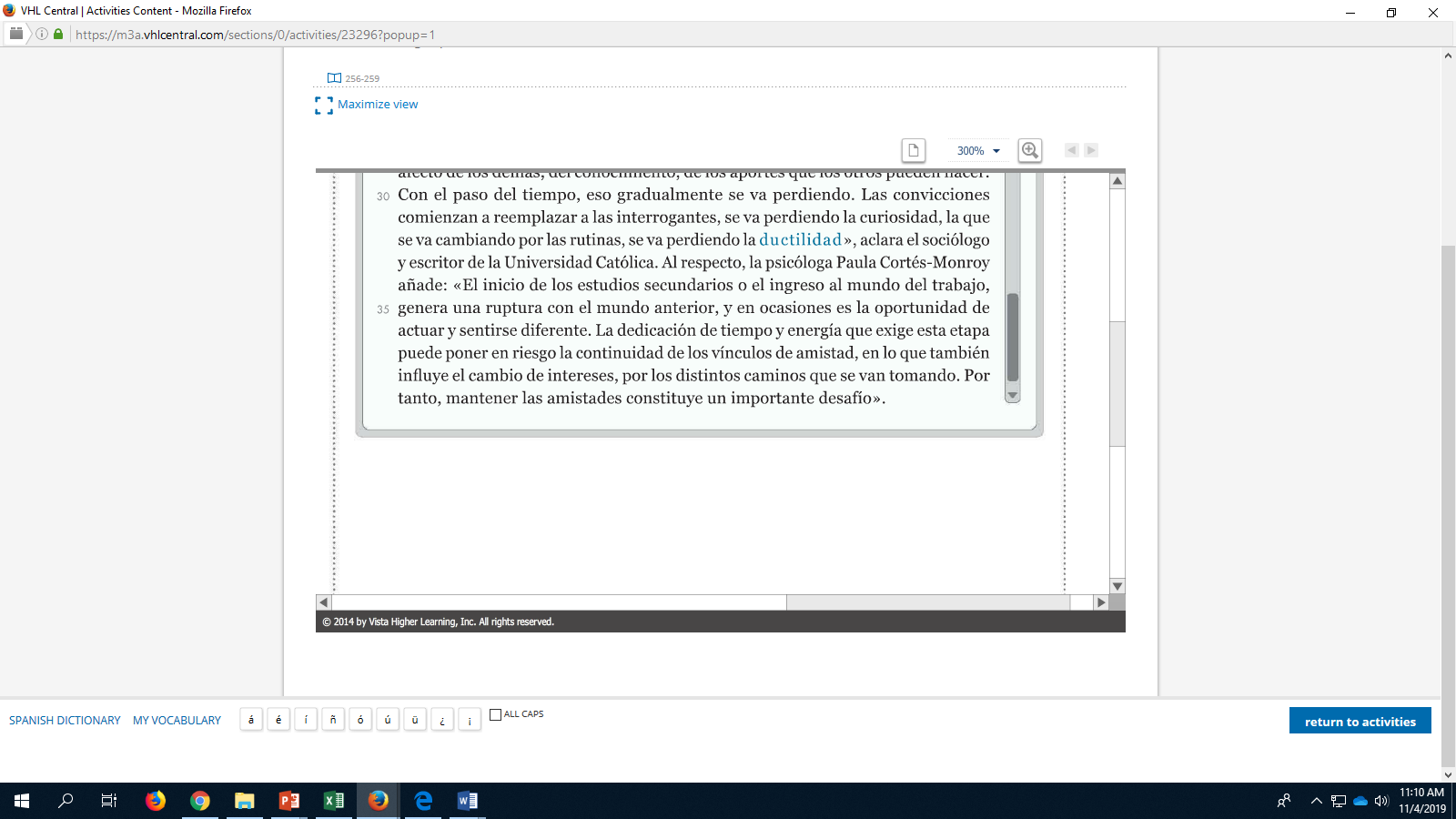 *****Escribe todas las palabras que no sabes en inglés.Estrategia: Evaluar Mientras lees, considera si estás de acuerdo con el punto de vista de la autora, o si te interesa y te parece válida la información presentada.Para cada pregunta, elige la mejor respuesta para evaluar la información del artículo "La evolución de la amistad".    1.  Describe la objetividad de la información que la autora presenta.Presenta información imparcial basada en investigaciones científicas.Presenta sus opiniones personales reforzadas por citas de expertos.Presenta información basada en sus experiencias, sin ninguna evidencia de los expertos en la materia.Presenta las opiniones comunes entre las mujeres de su generación.    2.  ¿A quién está dirigida la información del artículo?A los lectores habituales de su columna.A los niños que pueden beneficiarse por las ideas de la autora.A los científicos que estudian la amistad.A los maestros que necesitan comprender mejor a los jóvenes.    3.  ¿Las experiencias sobre la amistad que la autora presenta parecen universales?Sí, la autora presenta información verdadera.No, presenta experiencias muy específicas.Sí, la autora presenta información sobre las experiencias de una variedad de personas.No, las experiencias no son universales, pero representan sus conclusiones tras varios años de observación.    4.  ¿En qué datos está basado el artículo?En los resultados de una encuesta realizada por la autora.En los resultados de una encuesta realizada por psicólogos.En las investigaciones de una psicóloga y un sociólogo.En las experiencias de la autora.    5.  ¿Qué efecto logra la autora por su uso de la forma «nosotros»?Le da más autoridad a sus argumentos.Evade la responsabilidad personal en caso de que sus argumentos contengan errores.Le da un sentido inclusivo a sus argumentos.Convence a los lectores de que deben estar de acuerdo con sus argumentos.Español 5  -  Trabajo de estante del Tema 4  -  Contexto 4  -  Lectura 4.2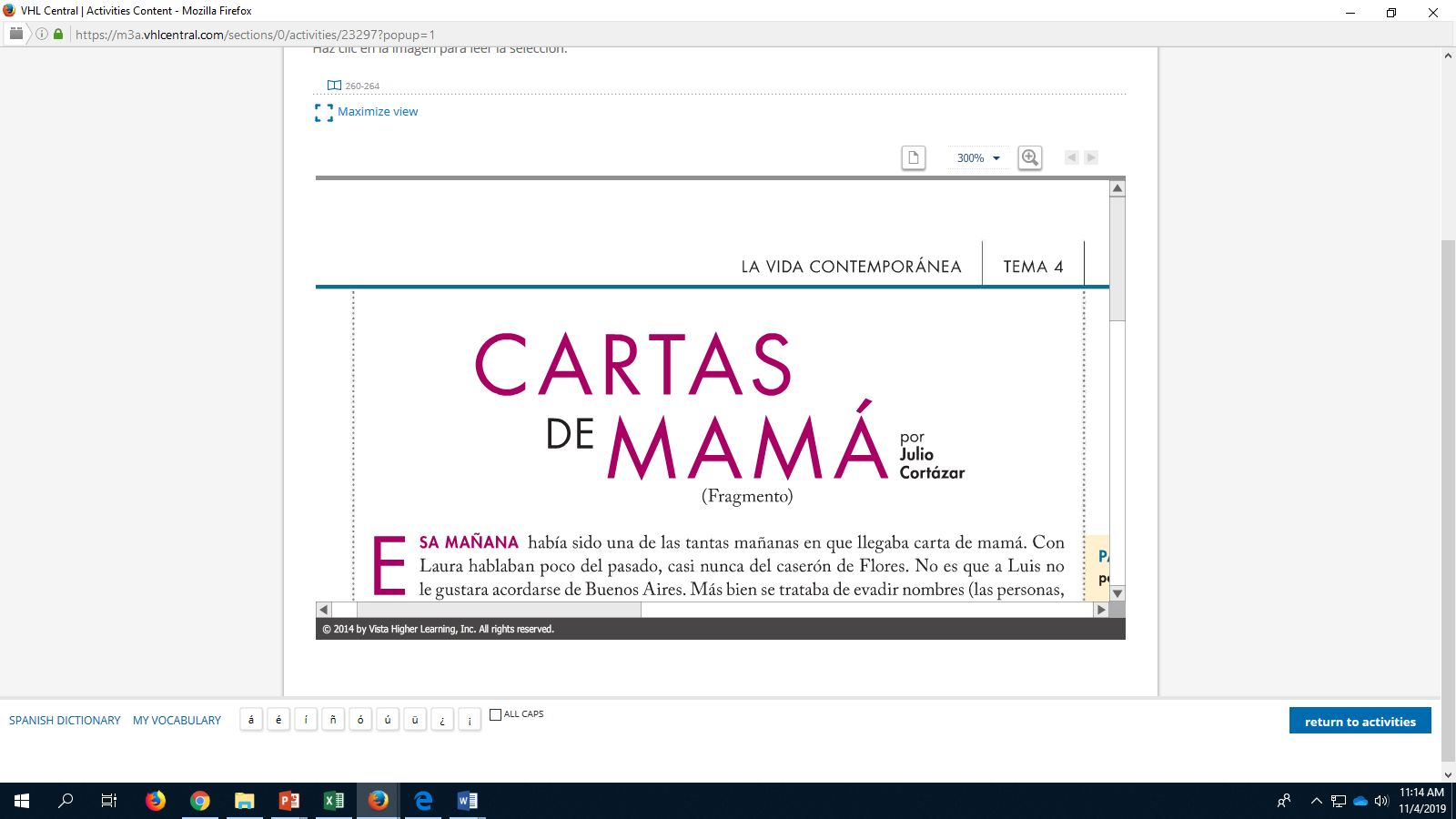 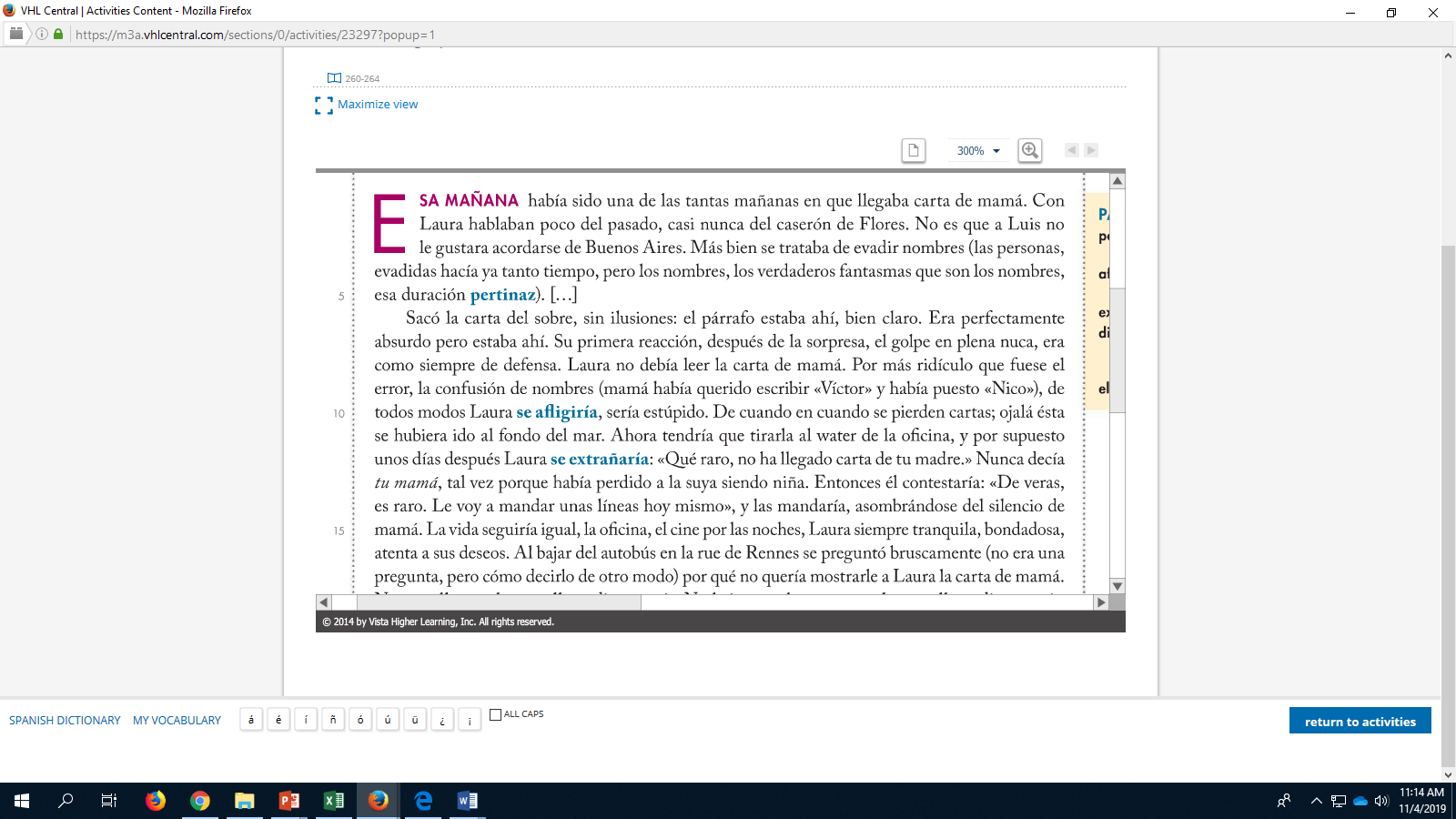 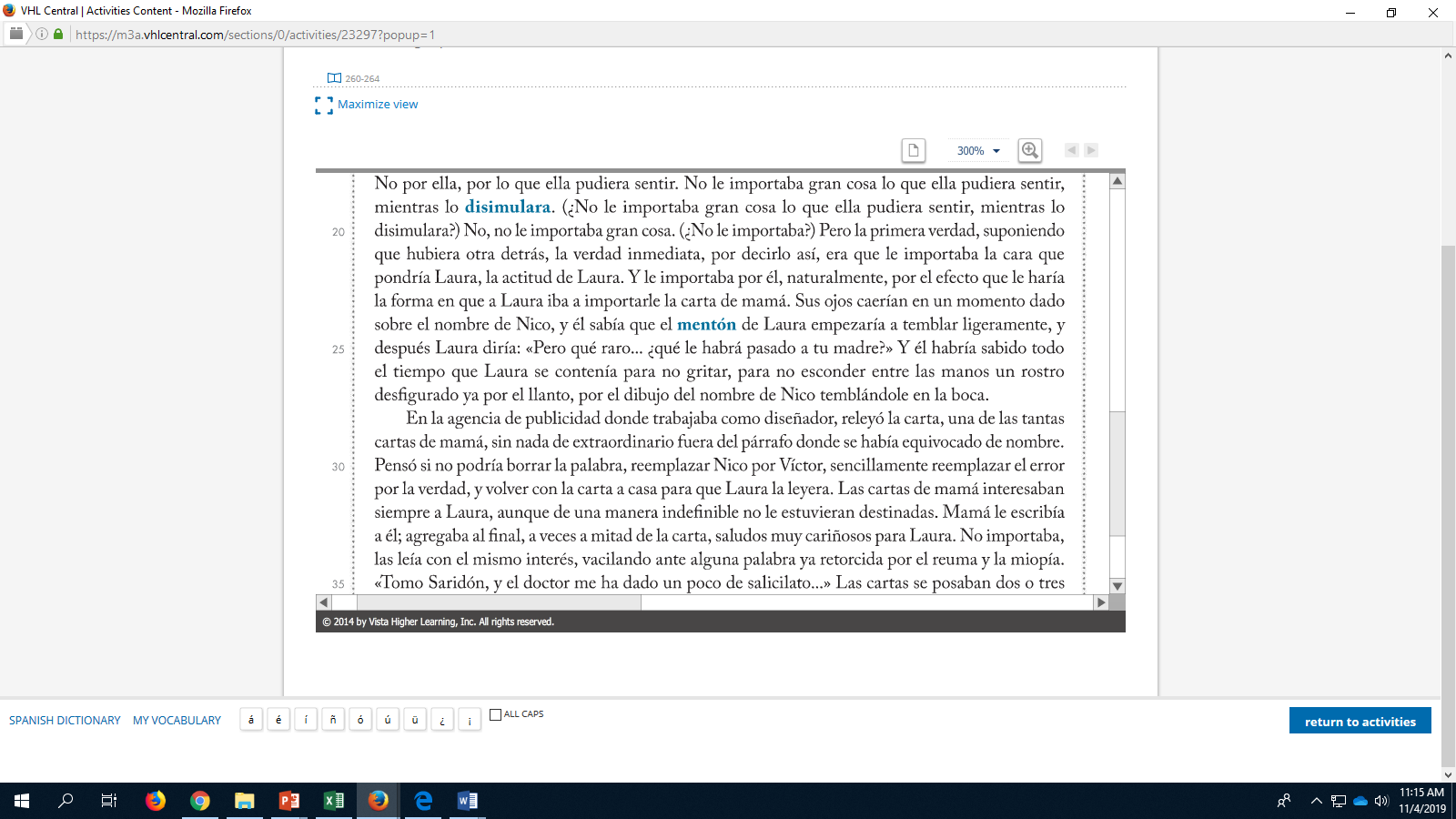 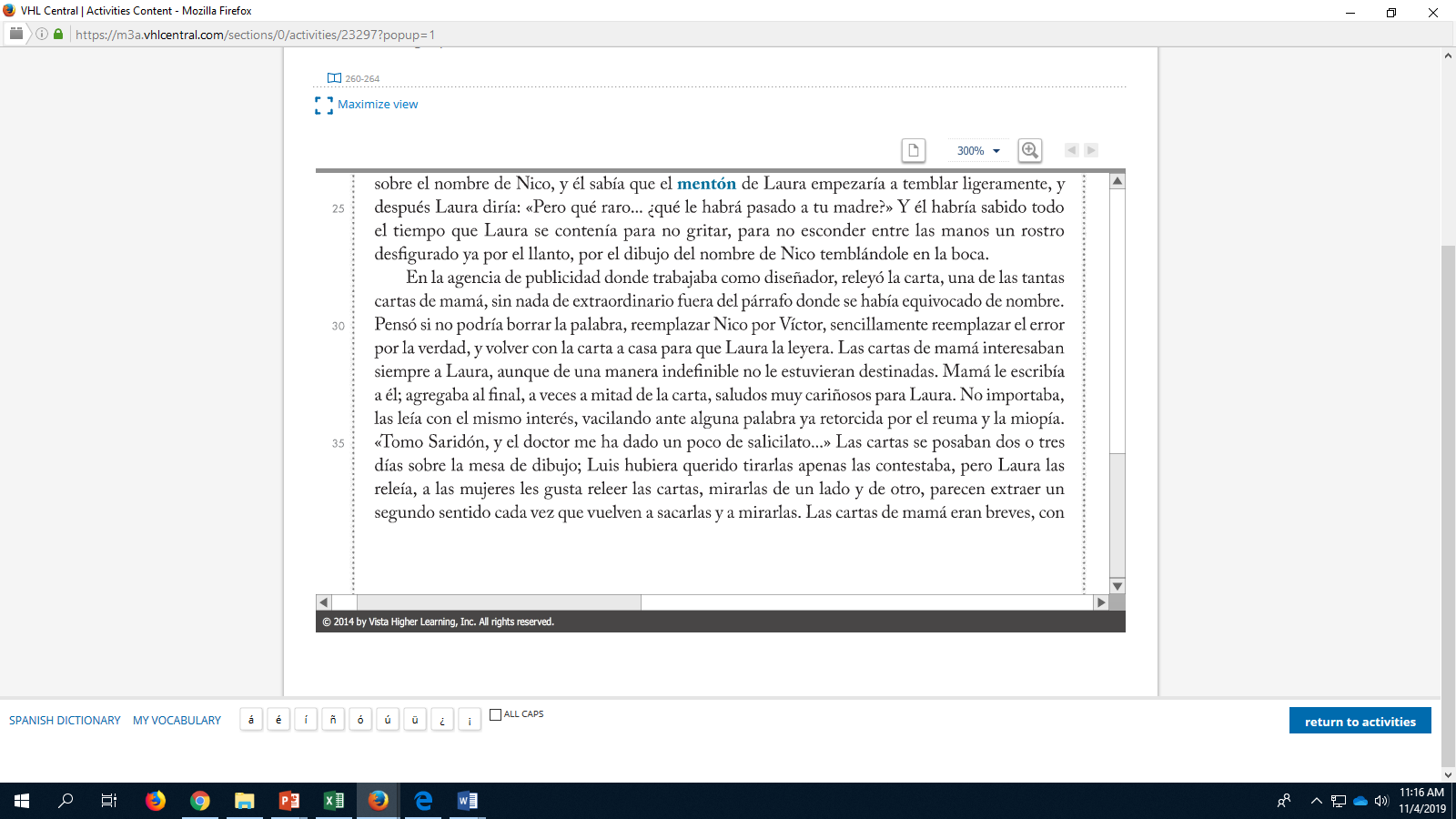 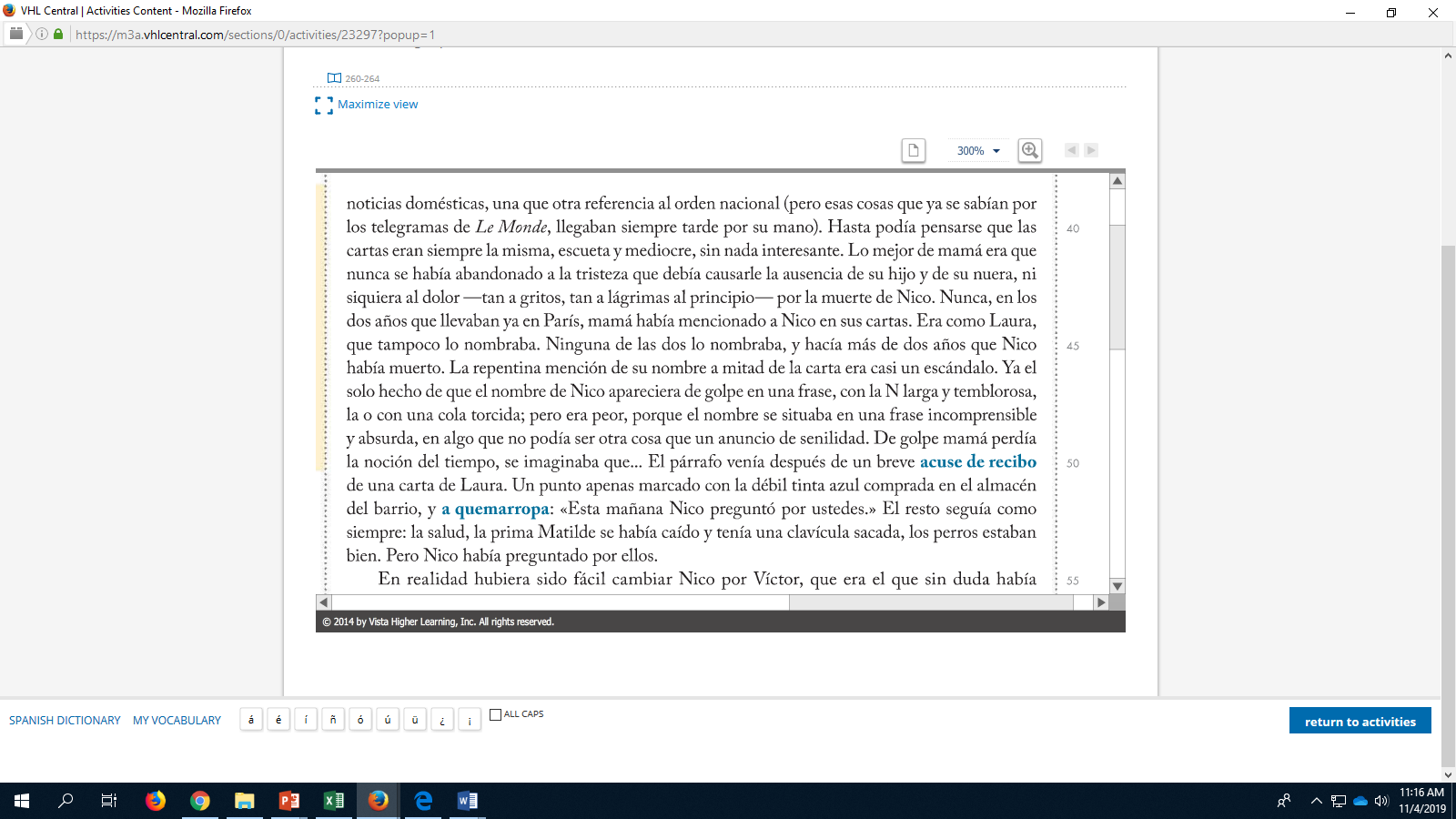 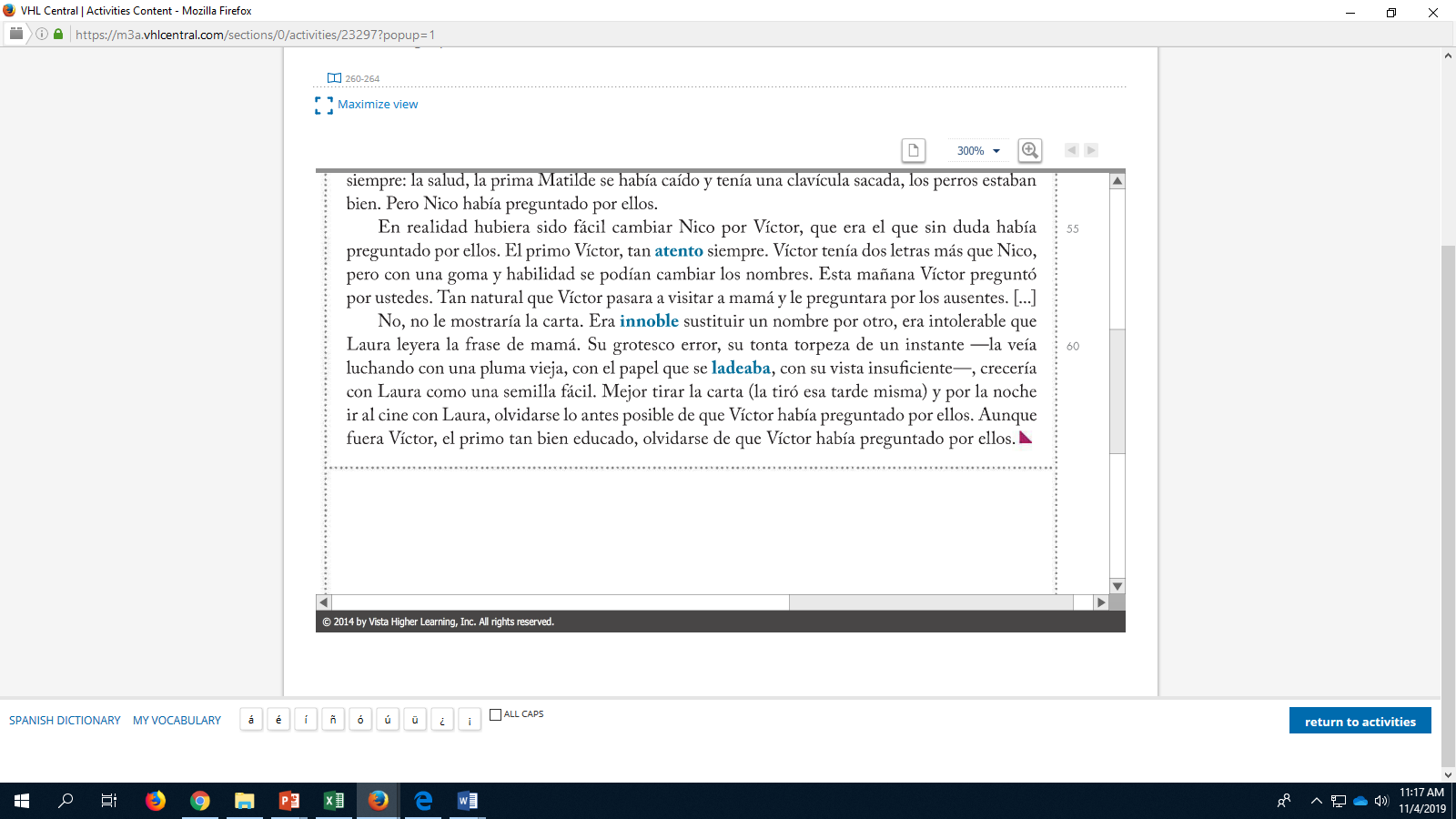 *****Escribe todas las palabras que no sabes en inglés.ComprensiónElige la mejor respuesta para cada pregunta, según el texto.    1.  ¿Quién es el narrador del cuento?Un narrador omniscienteLuisEl fantasma de NicoEl hijo de Luis    2.  ¿A qué tuvo Luis una reacción defensiva?A las noticias de VíctorA la muerte de NicoA la tristeza de LauraAl error de nombre en la carta de su madre    3.  ¿Por qué quiere Luis proteger a Laura del error en la carta de su madre?Porque él no quiere que Laura se entristezcaPorque no quiere que ella se enfade con élPorque él no quiere ver su reacciónPorque quiere protegerla de la evidencia de la senilidad de su madre    4.  ¿Por qué no reemplazó Luis «el error por la verdad» en la carta?Porque él quería evadir la verdadPorque sería innoble sustituir un nombre por otroPorque sería intolerable que Laura leyera la frasePorque Víctor tiene dos letras más que Nico y por lo tanto el cambio sería obvio    5.  ¿Qué puedes inferir del hecho de que Luis prefiera olvidar que Víctor había preguntado por ellos?Es doloroso para Luis pensar en los amigos y parientes que están tan lejos.Luis se siente culpable escondiendo la carta y su contenido de Laura.Es una mentira; Víctor no preguntó por ellos.Luis teme que Laura esté enamorada de Víctor.Estrategia: Interpretar la ambigüedadLa ambigüedad en la literatura permite diferentes interpretaciones. Cada lector(a) puede interpretar una frase ambigua por sí mismo/a, pero no todas las interpretaciones son iguales. Para encontrar una interpretación lógica, busca pistas en el texto y considera las posibles intenciones del autor.Para cada una de las siguientes afirmaciones, elige la cita del texto que mejor la sustenta.En la mente de la madre de Luis, Laura y Nico están vinculados.Laura y Nico estaban enamorados.Luis y Laura fueron a París para escapar de sus problemas matrimoniales.No se puede escapar del fantasma de un nombre.A Luis le preocupa que Laura sufra al descubrir la carta.Español 5  -  Trabajo de estante de la lección del Tema 4  -  Ensayo #1Escoge una de las siguientes preguntas y contéstala en español.Escribe esto en español a doble espacio. Escribe por lo menos 200 palabras. Incluye por lo menos 7 frases transicionales.¿Qué podemos hacer para proveerle a toda la gente del mundo la misma educación satisfactoria?¿Crees que tu educación está preparándote para los trabajos del futuro? ¿Por qué sí o no?¿Qué tipo de programas de televisión y películas te gusta ver y por qué?¿Las películas son necesarias o beneficiosas para una sociedad o no, y por qué?¿Por qué es importante la comida para una cultura?¿Crees que es un problema que la gente ya no manda cartas por el correo tradicional, o no, y por qué?¿Crees que la amistad es diferente durante diferentes etapas de la vida o no, y por qué? (Por ejemplo: durante la niñez, la adolescencia, la adultez, y la tercera edad)Español 5  -  Trabajo de estante de la lección del Tema 4  -  Ensayo #1Escoge una de las siguientes preguntas y contéstala en español.Escribe esto en español a doble espacio. Escribe por lo menos 200 palabras. Incluye por lo menos 7 frases transicionales.¿Qué podemos hacer para proveerle a toda la gente del mundo la misma educación satisfactoria?¿Crees que tu educación está preparándote para los trabajos del futuro? ¿Por qué sí o no?¿Qué tipo de programas de televisión y películas te gusta ver y por qué?¿Las películas son necesarias o beneficiosas para una sociedad o no, y por qué?¿Por qué es importante la comida para una cultura?¿Crees que es un problema que la gente ya no manda cartas por el correo tradicional, o no, y por qué?¿Crees que la amistad es diferente durante diferentes etapas de la vida o no, y por qué? (Por ejemplo: durante la niñez, la adolescencia, la adultez, y la tercera edad)Español 5  -  Trabajo de estante de la lección del Tema 4  -  Ensayo #2Escoge otra de las siguientes preguntas y contéstala en español.Escribe esto en español a doble espacio. Escribe por lo menos 200 palabras. Incluye por lo menos 7 frases transicionales.¿Qué podemos hacer para proveerle a toda la gente del mundo la misma educación satisfactoria?¿Crees que tu educación está preparándote para los trabajos del futuro? ¿Por qué sí o no?¿Qué tipo de programas de televisión y películas te gusta ver y por qué?¿Las películas son necesarias o beneficiosas para una sociedad o no, y por qué?¿Por qué es importante la comida para una cultura?¿Crees que es un problema que la gente ya no manda cartas por el correo tradicional, o no, y por qué?¿Crees que la amistad es diferente durante diferentes etapas de la vida o no, y por qué? (Por ejemplo: durante la niñez, la adolescencia, la adultez, y la tercera edad)Español 5  -  Trabajo de estante de la lección del Tema 4  -  Ensayo #2Escoge otra de las siguientes preguntas y contéstala en español.Escribe esto en español a doble espacio. Escribe por lo menos 200 palabras. Incluye por lo menos 7 frases transicionales.¿Qué podemos hacer para proveerle a toda la gente del mundo la misma educación satisfactoria?¿Crees que tu educación está preparándote para los trabajos del futuro? ¿Por qué sí o no?¿Qué tipo de programas de televisión y películas te gusta ver y por qué?¿Las películas son necesarias o beneficiosas para una sociedad o no, y por qué?¿Por qué es importante la comida para una cultura?¿Crees que es un problema que la gente ya no manda cartas por el correo tradicional, o no, y por qué?¿Crees que la amistad es diferente durante diferentes etapas de la vida o no, y por qué? (Por ejemplo: durante la niñez, la adolescencia, la adultez, y la tercera edad)Español 5  -  Trabajo de estante del Tema 4  -  ConversaciónTen una conversación con don Andrés con todas estas preguntas; tienes que incluir por lo menos 5 muletillas. Español 5  -  Trabajo de estante del Tema 4  -  ConversaciónTen una conversación con don Andrés con todas estas preguntas; tienes que incluir por lo menos 5 muletillas. Español 5Trabajo de estante del vocabulario de Tema 4 ask for / apply forsolicitar to floatflotar pamphletel folleto to tieamarrarto flood inundar level el nivel to displace / take the place ofdesplazar fall (down)la caída accomplish / fulfillcumplir count on / rely oncontar condelay la tardanza available disponibleto carry out desempeñar folder la carpeta since / as of (certain time)a partir de to move / to transfertrasladar fast velozunforeseeable / unpredictable imprevisible setback / relapseel retroceso oil el petróleo aging el envejecimiento weapon el arma the rest lo demás future el porvenir bet / wagerla apuesta old age / elderlyla tercera edad manager el gerente to update actualizar to lack carecer  turkey (Mainly in México and central America)el guajalote  tablespoon la cucharada  garlic clove el diente de ajo  to cook / to bakecocer  slice la rebanada  piece el trozo  sesame el ajonjolí  to blend (in a blender)licuar  to seasonsazonar estrenarse  to be releasedel personaje  character (in a story)disparar to shoot (weapons)la época  era disfrutar  to enjoy la trama  plot (of a story)funcionar  to work (in the sense of functioning, not a job)cuidar  to take care ofquerido  dear (like starting a letter)con mucho cariño  much love (like ending a letter)mediático  high-profileactual  current desgraciadamente  unfortunately el bienestar social  social wellbeing la ballena  whale la cordillera  mountain rangenavegar  to sail la lana  wool rumbo  in the direction ofel faro  lighthouse la pureza  purity la búsqueda  search la fuerza  force acercar  to approach perdurable  lastingexigir  to demand el riesgo  risk el desafío  challenge extrañar  to miss (a person)disimular  to conceal / to hide retorcido  malicious / wicked / twistedapenas  hardly la lágrima tear (from an eye)de golpe suddenly la torpeza blunder / ineptitude / clumsiness[Señorita]
¿Quién _______________ tú? 
¿ _______________ has estado? 
He removido cielo y tierra y no te _______________

Y llegas _______________ 
Tan de _______________ 
Y _______________ sentido a toda mi _______________ con tu querer


[Farhan Akhtar]
Na main samjha, na main jaana
Jo bhi tumne mujhse kahaa hai señorita
Magar phir bhi, na jaane kyun
Mujhe sunke, accha laga hai señorita

[Señorita]
No desvíes la _______________
Quédate _______________ de mí 

[Abhay]
Mujhko baahon mein tum ghero
Samjhi na señorita

[estribillo]
Chaahat ke do pal bhi, mil paaye
Duniya mein yeh bhi kam hai kya
Do pal ko toh aao kho jaaye
Bhoole hum hota gham hai kya señorita
Suno suno señorita kehte hain hum kya

[Señorita]
Jamás podré 
interpretar
El sentido de las _______________ que me dedicas

[Señorita]
Pero el _______________ 
De tu mirar 
Me hace _______________ como la más bella señorita[Hrithik]
Nighaahon ne nighaahon se
Kahi armaano ki daastan hai señorita
Yeh chaahat ki, mohabbat ki
Saari duniya mein ek hi zubaan hai señorita

[Abhay Deol]
Mujhse ab nazar na phero, aao paas tum mere

[Hrithik - Abhay]
Mujhko baahon mein tum ghero
Samjhi na señorita

[estribillo]
Chaahat ke do pal bhi, mil paaye
Duniya mein yeh bhi kum hai kya
Do pal ko toh aao kho jaaye
Bhoole hum hota gumm hai kya señorita
Suno suno señorita kehte hain hum kya

[Farhan]
जो भी पल बीता
Hey señorita
हर पल तुमने है दिल जीताबस इतनी सी तोह बात है

[Señorita]
No desvíes la _______________
Quédate _______________ de mí

[Hrithik]
मुझको बाहों में तुम घेरोसमझी न señorita 

[estribillo]
Chaahat ke do pal bhi, mil paaye
Duniya mein yeh bhi kum hai kya
Do pal ko toh aao kho jaaye
Bhoole hum hota gham hai kya
चाहत के दो पल भी, मिल पायेदुनिया में यह भी कम है क्यादो पल को तोह आओ खो जाएभूले हम होता ग़म है क्या¿Qué podemos hacer para proveerle a toda la gente del mundo la misma educación satisfactoria?¿Crees que tu educación está preparándote para los trabajos del futuro? ¿Por qué sí o no?¿Qué tipo de programas de televisión y películas te gusta ver y por qué?¿Las películas son necesarias o beneficiosas para una sociedad o no, y por qué?¿Por qué es importante la comida para una cultura?¿Crees que es un problema que la gente ya no manda cartas por el correo tradicional, o no, y por qué?¿Crees que la amistad es diferente durante diferentes etapas de la vida o no, y por qué? (Por ejemplo: durante la niñez, la adolescencia, la adultez, y la tercera edad)¿Qué podemos hacer para proveerle a toda la gente del mundo la misma educación satisfactoria?¿Crees que tu educación está preparándote para los trabajos del futuro? ¿Por qué sí o no?¿Qué tipo de programas de televisión y películas te gusta ver y por qué?¿Las películas son necesarias o beneficiosas para una sociedad o no, y por qué?¿Por qué es importante la comida para una cultura?¿Crees que es un problema que la gente ya no manda cartas por el correo tradicional, o no, y por qué?¿Crees que la amistad es diferente durante diferentes etapas de la vida o no, y por qué? (Por ejemplo: durante la niñez, la adolescencia, la adultez, y la tercera edad)¿Qué podemos hacer para proveerle a toda la gente del mundo la misma educación satisfactoria?¿Crees que tu educación está preparándote para los trabajos del futuro? ¿Por qué sí o no?¿Qué tipo de programas de televisión y películas te gusta ver y por qué?¿Las películas son necesarias o beneficiosas para una sociedad o no, y por qué?¿Por qué es importante la comida para una cultura?¿Crees que es un problema que la gente ya no manda cartas por el correo tradicional, o no, y por qué?¿Crees que la amistad es diferente durante diferentes etapas de la vida o no, y por qué? (Por ejemplo: durante la niñez, la adolescencia, la adultez, y la tercera edad)¿Qué podemos hacer para proveerle a toda la gente del mundo la misma educación satisfactoria?¿Crees que tu educación está preparándote para los trabajos del futuro? ¿Por qué sí o no?¿Qué tipo de programas de televisión y películas te gusta ver y por qué?¿Las películas son necesarias o beneficiosas para una sociedad o no, y por qué?¿Por qué es importante la comida para una cultura?¿Crees que es un problema que la gente ya no manda cartas por el correo tradicional, o no, y por qué?¿Crees que la amistad es diferente durante diferentes etapas de la vida o no, y por qué? (Por ejemplo: durante la niñez, la adolescencia, la adultez, y la tercera edad)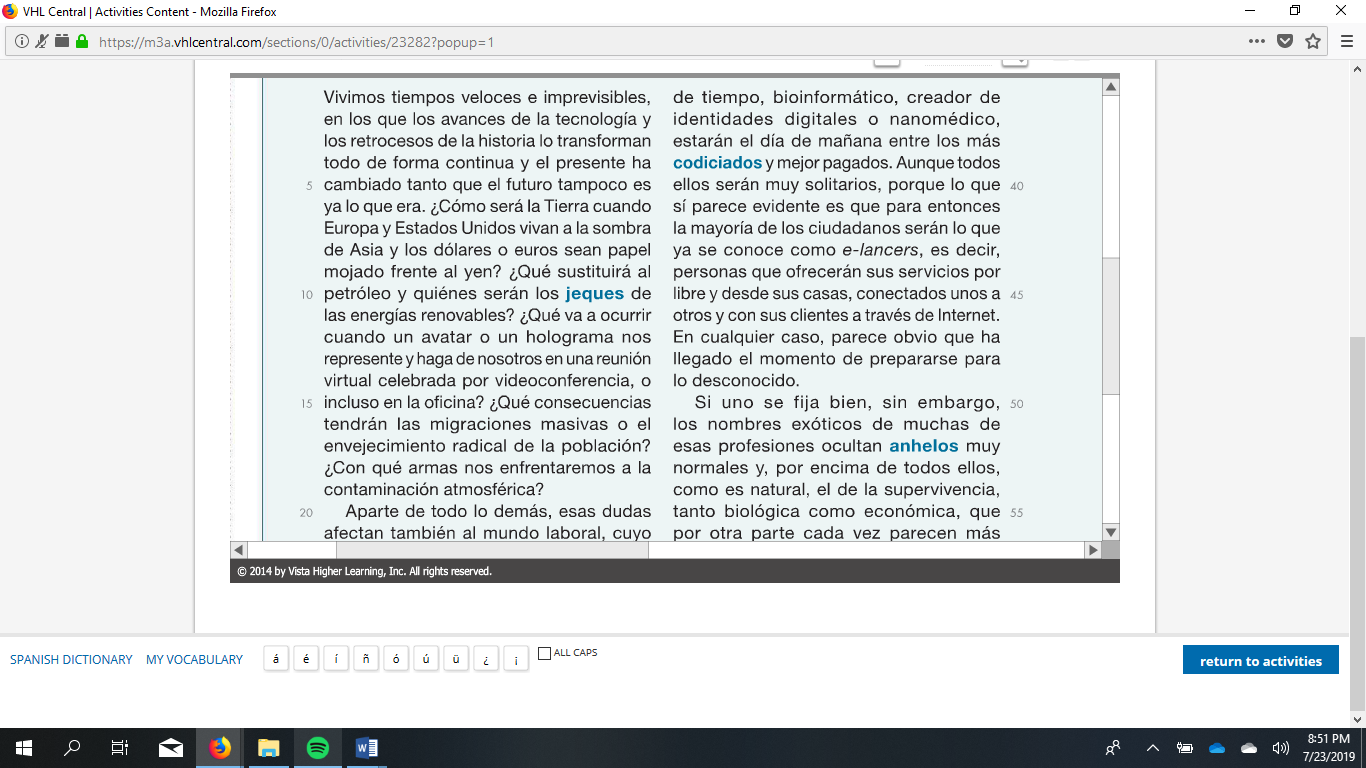 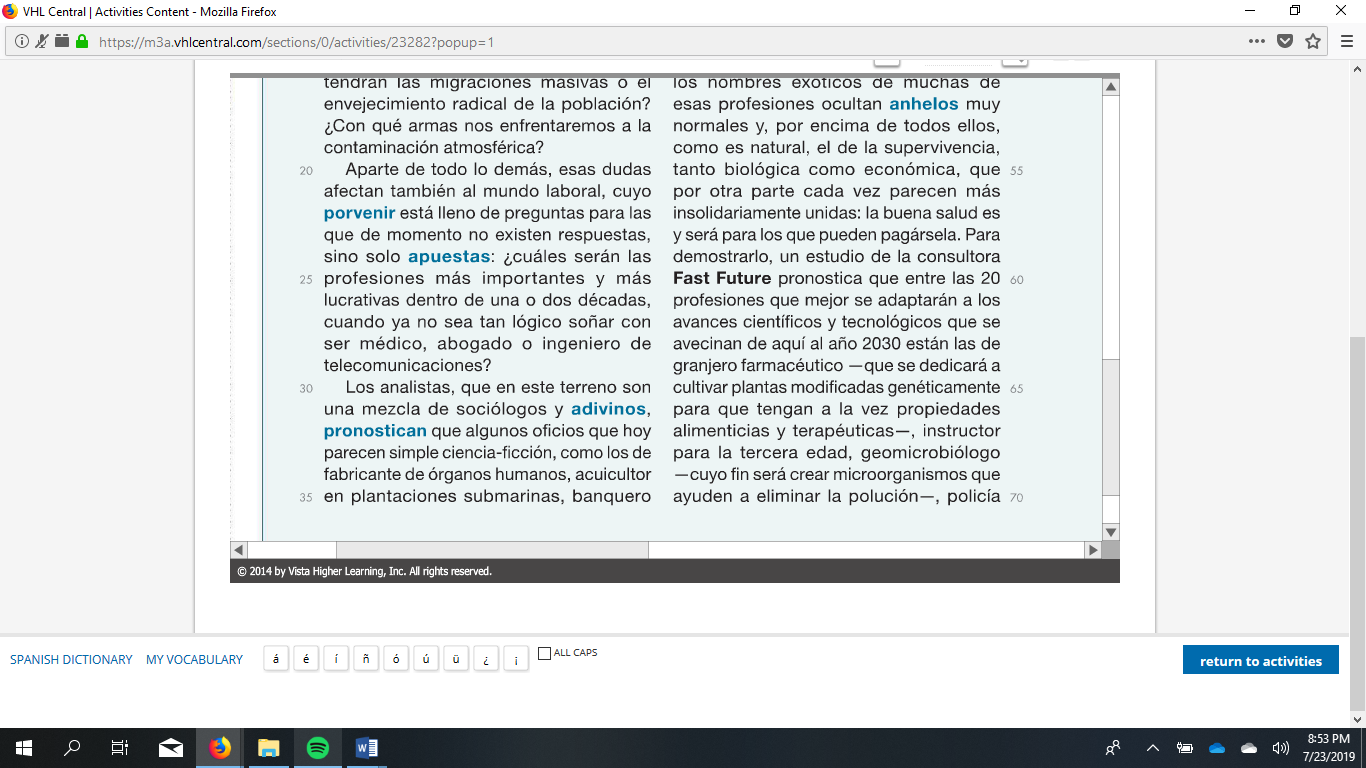 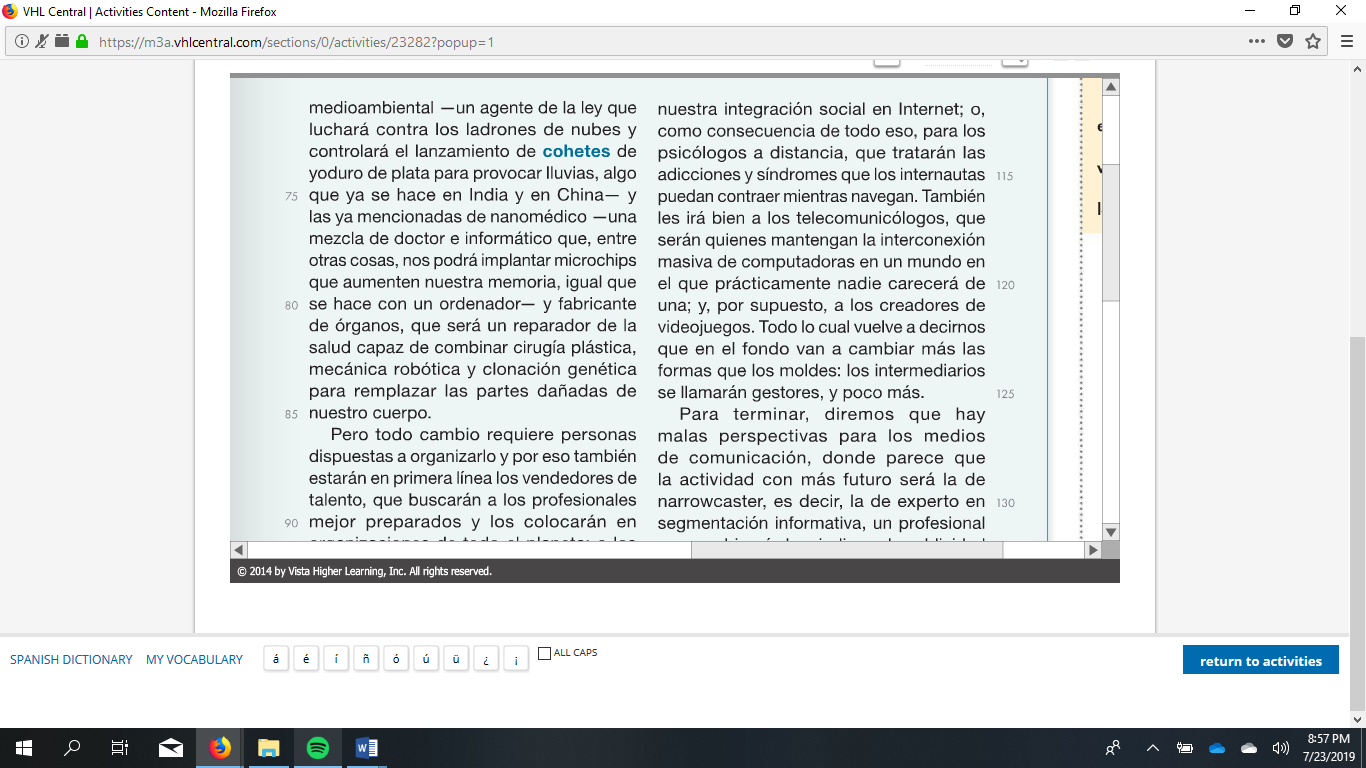 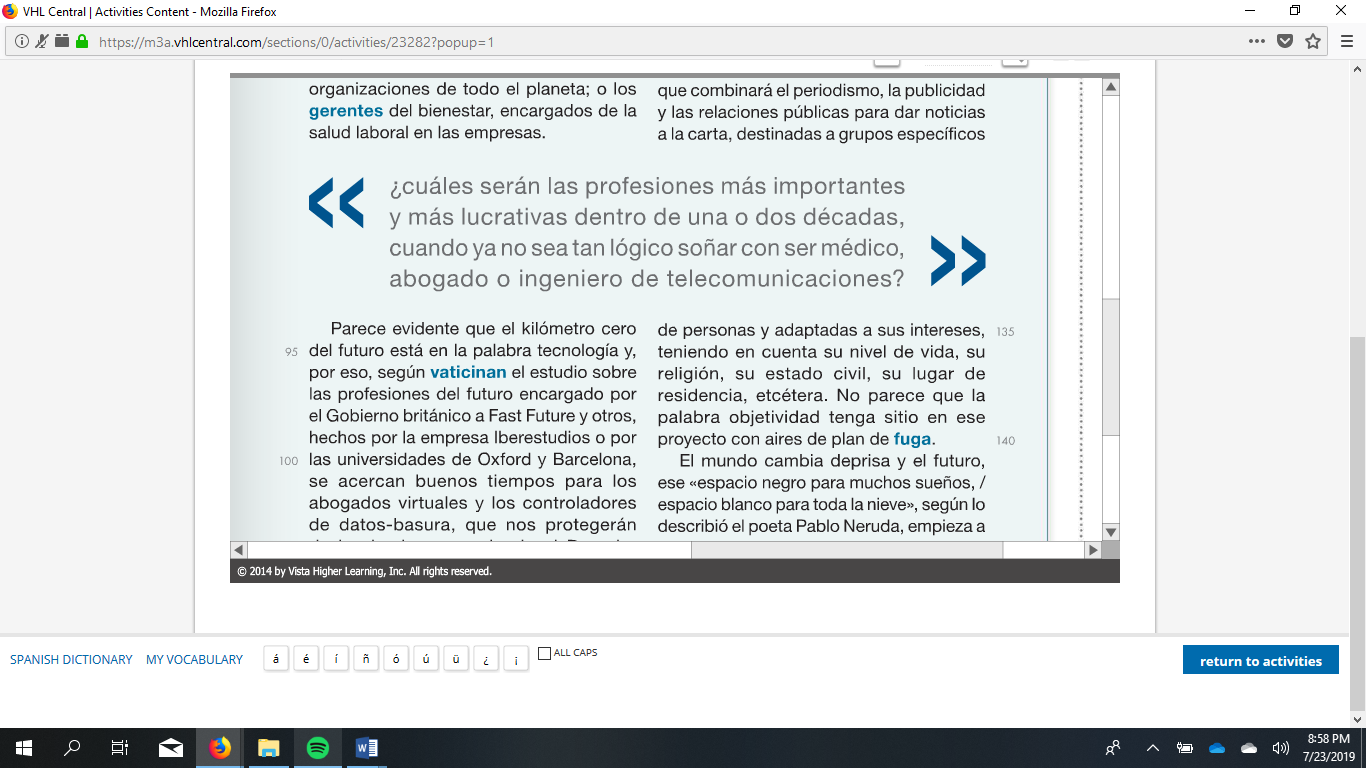 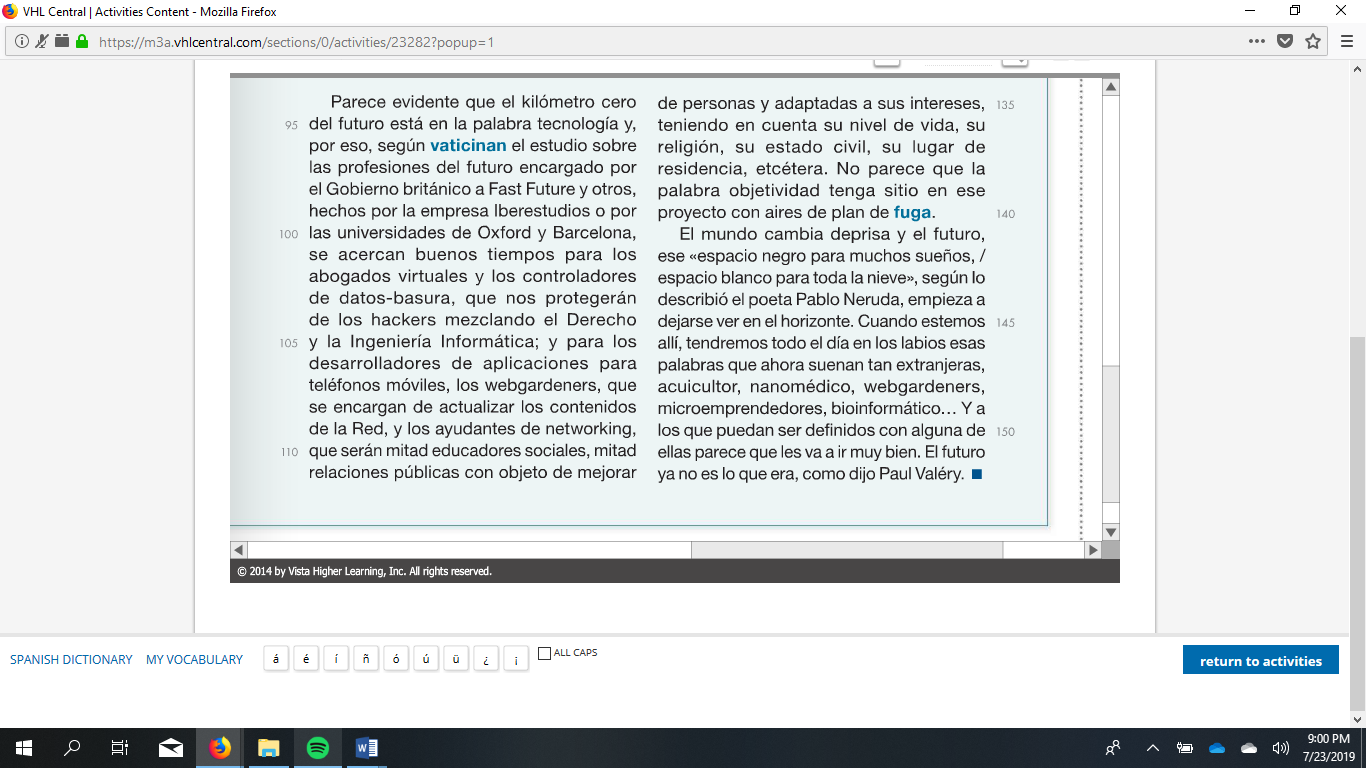 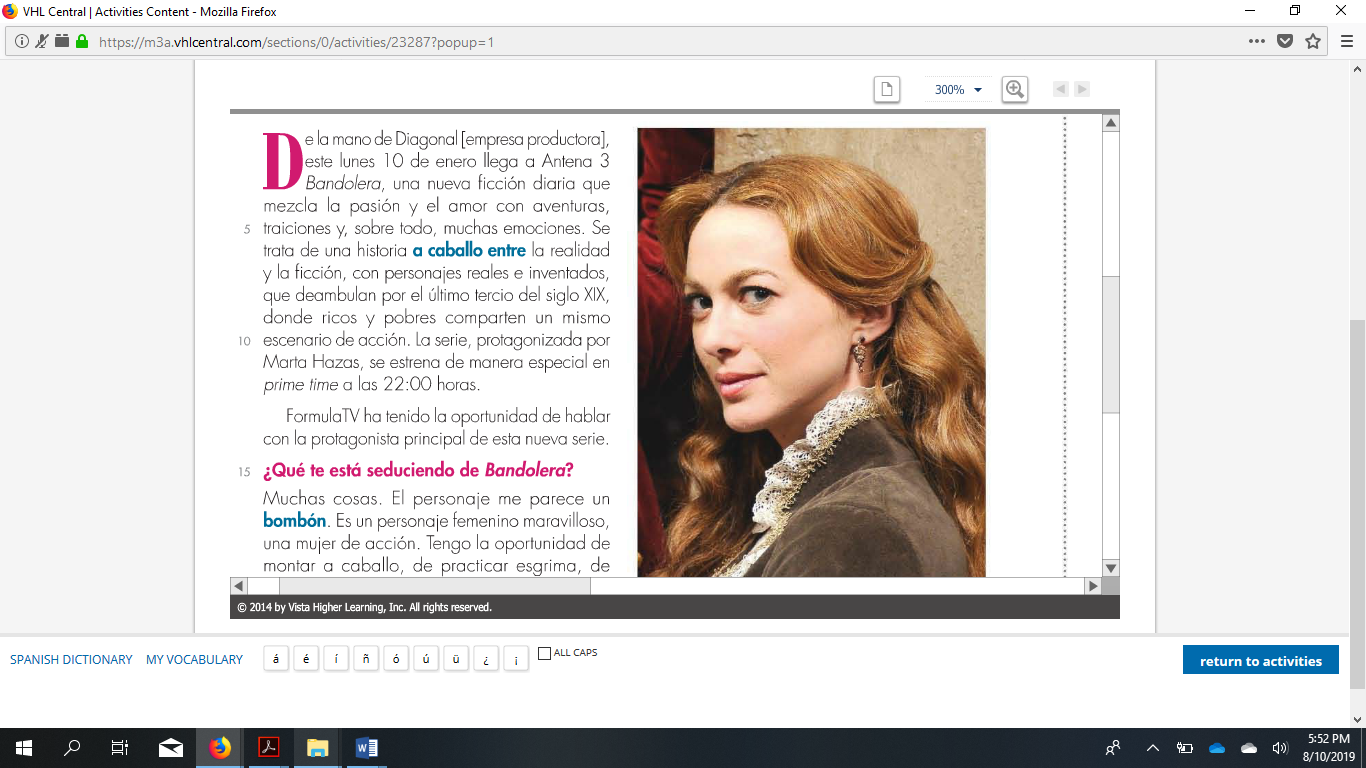 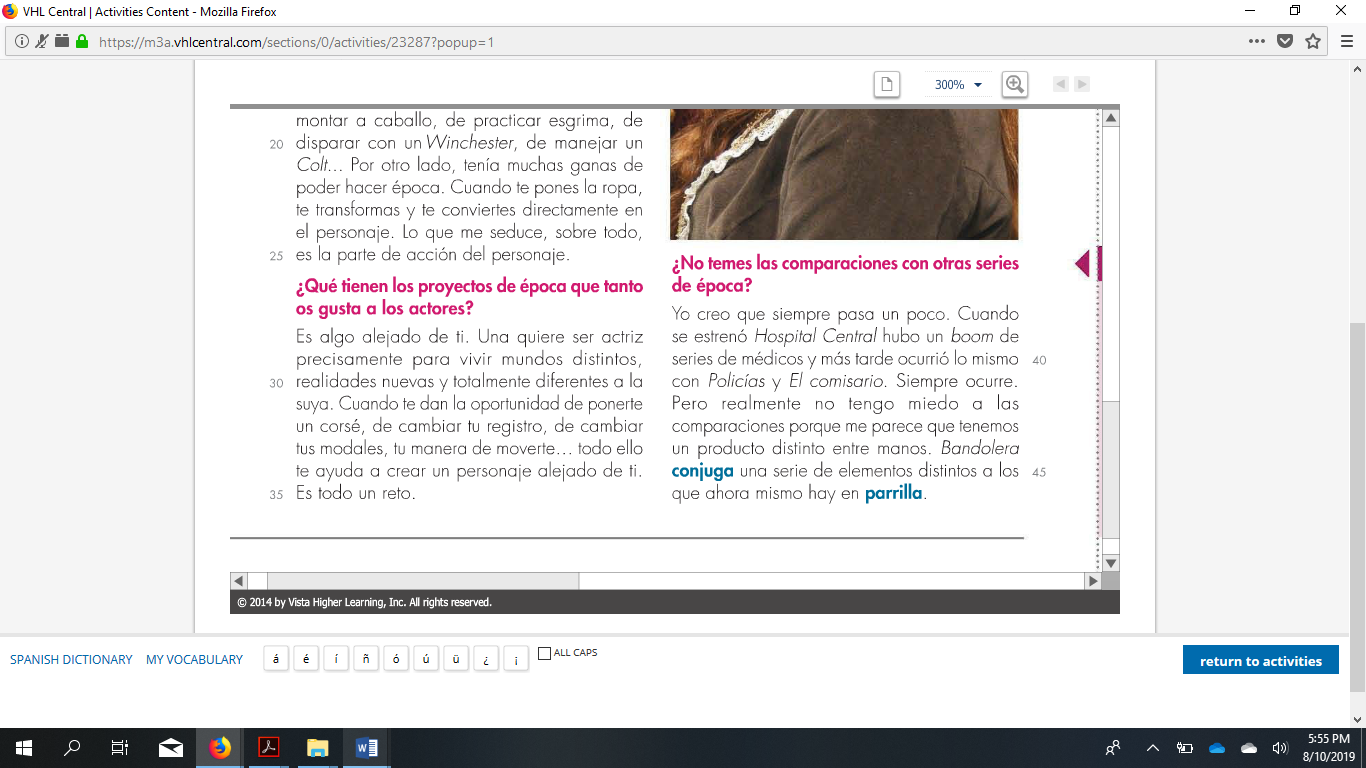 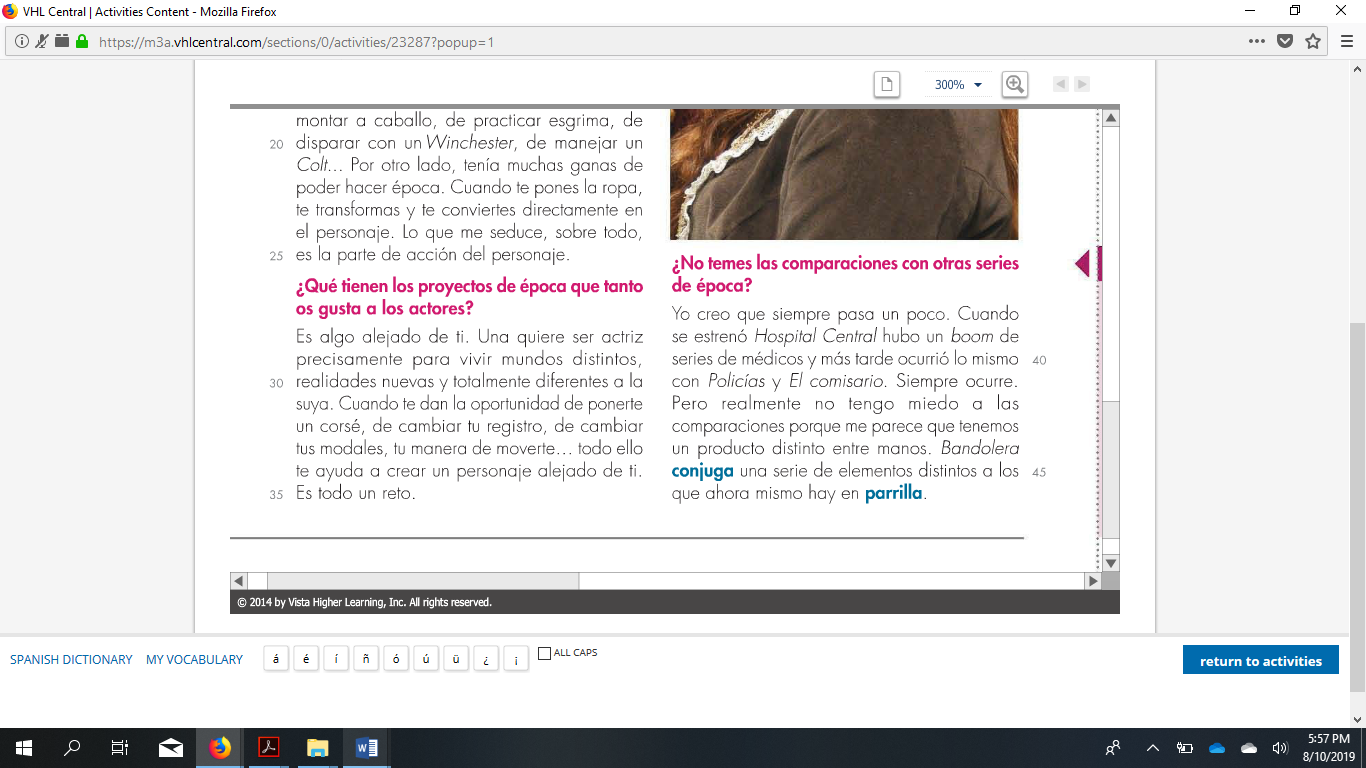 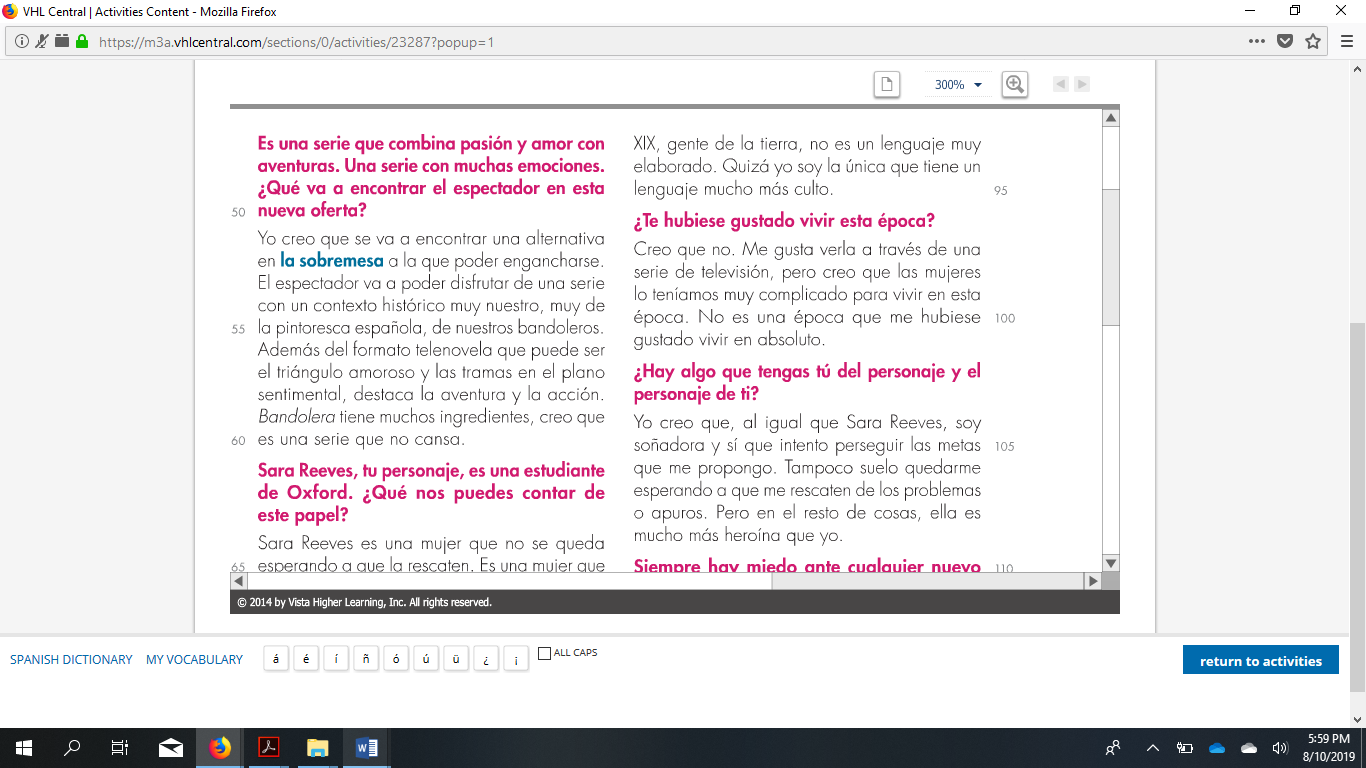 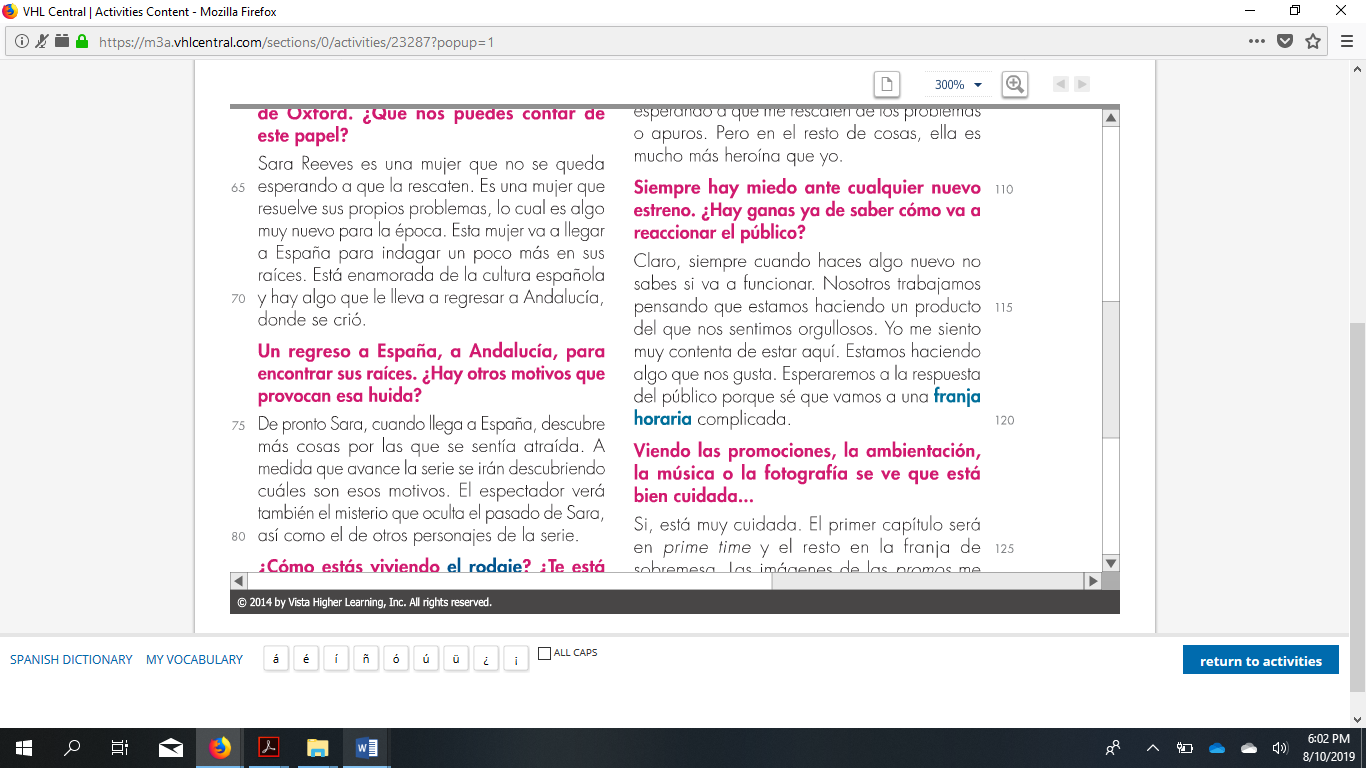 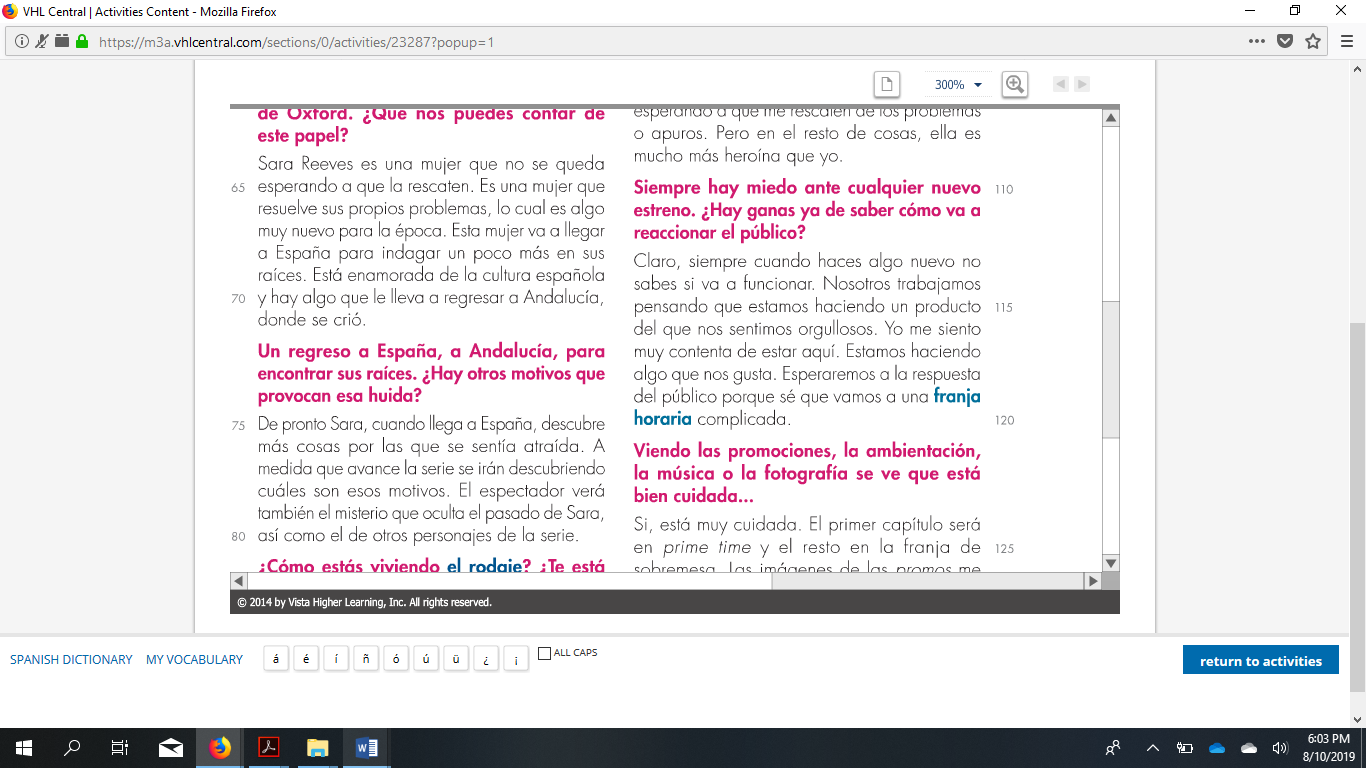 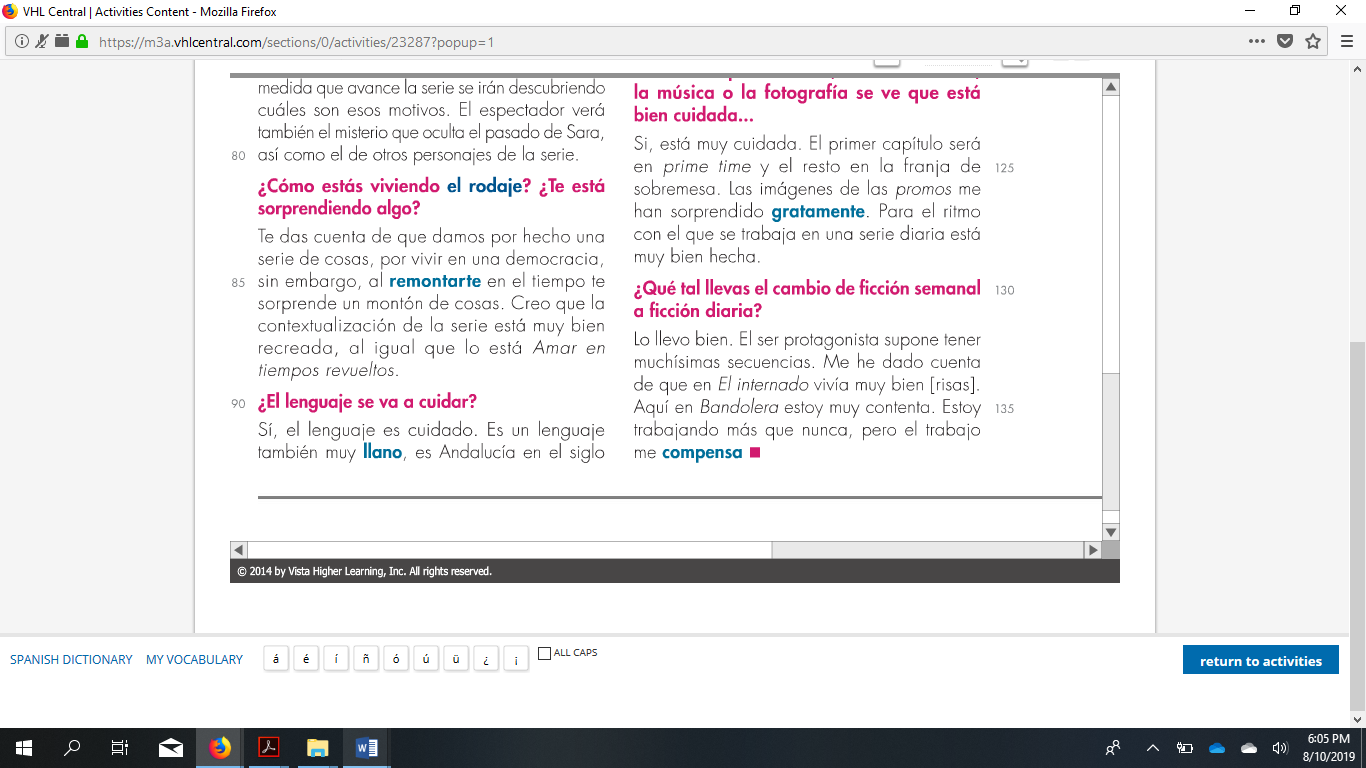 Refleja su perspectiva como mujer.Refleja su perspectiva como actriz.Refleja una perspectiva moderna.Refleja una perspectiva educada.Refleja preferencias culturales.Refleja expectativas personales.¿Qué podemos hacer para proveerle a toda la gente del mundo la misma educación satisfactoria?¿Crees que tu educación está preparándote para los trabajos del futuro? ¿Por qué sí o no?¿Qué tipo de programas de televisión y películas te gusta ver y por qué?¿Las películas son necesarias o beneficiosas para una sociedad o no, y por qué?¿Por qué es importante la comida para una cultura?¿Crees que es un problema que la gente ya no manda cartas por el correo tradicional, o no, y por qué?¿Crees que la amistad es diferente durante diferentes etapas de la vida o no, y por qué? (Por ejemplo: durante la niñez, la adolescencia, la adultez, y la tercera edad)¿Qué podemos hacer para proveerle a toda la gente del mundo la misma educación satisfactoria?¿Crees que tu educación está preparándote para los trabajos del futuro? ¿Por qué sí o no?¿Qué tipo de programas de televisión y películas te gusta ver y por qué?¿Las películas son necesarias o beneficiosas para una sociedad o no, y por qué?¿Por qué es importante la comida para una cultura?¿Crees que es un problema que la gente ya no manda cartas por el correo tradicional, o no, y por qué?¿Crees que la amistad es diferente durante diferentes etapas de la vida o no, y por qué? (Por ejemplo: durante la niñez, la adolescencia, la adultez, y la tercera edad)